 ОБЩИНА ДУЛОВО, ОБЛАСТ СИЛИСТРА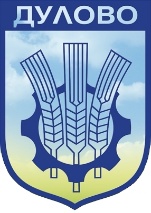 7650 гр. Дулово, ул. „Васил Левски” 18, тел. 0864/23000, факс 23020e-mail: dulovokmet@abv.bg, http//dulovo.bgДоОбщински съветгр.Дулово  ДОКЛАДНА ЗАПИСКА          отД-р Юксел Осман Ахмед- Кмет на община Дулово      относно: Приемане на Наредба за  изменение и допълнение  на Наредба №15                               за определяне размера на местните данъци  на територията на                          община Дулово                  Уважаеми дами и господа общински съветници,С Решение №334 от 21.12.2009г.Изм.доп.с решение №516/27.01.2011г. №359/13.12.2013г. №11/23.12.2015г.  №150/27.09.2016г. №513/29.01.2019г.на Общински съвет – Дулово е приета Наредба №15 за определяне размера на местните данъци на територията на Община Дулово. Същата е отменена и е приета нова такава с решение № 73 по Прот. № 6/31.03.2020г. на Общински съвет гр.Дулово. Наредба №15 за определяне  размера на местните данъци на територията на Община Дулово е приета от Общински съвет Дулово на основание чл.1, ал.2 от Закона за местните данъци и такси/обн.ДВ.бр.117/1997г.,изм.иоп…….ДВ.бр.12/2009г…….ДВ.бр.95/2015г./.ДВ.бр.102/31.12.2019. доп.ДВ.бр.18/28.02.2020г. изм. ДВ. бр.71 от 11 Август 2020г./. В чл.1,ал.1 от ЗМДТ са определени местните данъци, които постъпват в общинския бюджет. С чл.1 ал.2 от същия  закон е вменено на общинският съвет да определя с наредба размера на данъците по ал.1 при условията, по реда и в границите, определени с този закон.На основание горе цитираните нормативни актове общински съвет Дулово, още през далечната 2009г. е приел решение с което е определил размера на посочените данъци, в  това число на :-данък върху недвижимите имоти - 2,0 /две/ на хиляда върху данъчната оценка  на недвижимия имот;/допустими размери от закона –от 0,1 до 4,5 на хиляда върху данъчната оценка на недвижимия имот/.-данък върху даренията – данъкът се начислява върху оценката на прехвърляното имущество 0,7 на сто - при дарение между братя и сестри и техните деца; /допустими размери от закона от 0,4 до 0,8 на сто/ 3,5 на сто - при дарение между лица извън посочените в т. 1./допустими размери от закона/ от 3,3 до 6,6 на сто / 2,0 на сто- при придобиване на недвижими имоти и ограничени вещни права върху тях по давност./допустими размери от закона/ от 3,3 до 6,6 на сто / -данък при възмездно придобиване на имущество – на 2,0 на сто върху оценката на прехвърляното имущество, а при замяна - върху оценката на имуществото с по-висока стойност.;/допустими размери от закона –от 0,1 до 3 на сто/-патентен данък- в следните размериПриложение № 1 към чл. 57Видове патентни дейности и годишни размери на данъка/допустимите  размери на патентният данък са следните/:Приложение № 4 към глава втора, раздел VI Сравнителният анализ на приетите размери на посочените данъци показва ,че същите са в рамките на закона, но под средните допустими такива.Поради това, че от 2009г. до сега не са променяни размерите на същите, то те в повечето случаи са и по-ниски от други общини, подобни на община Дулово, а именно:СправкаЗа определените размери на данък при придобиване на имущество и данък върху недвижимите имотиСъщо така доходите на данъчно задължените лица спрямо 2010г. и разходите които общината извършва по поддържане , възстановяване и строеж на инфраструктурата, значително нараснаха през последните години, резонно е  приетите размери на посочените данъци също да се увеличат.Промените, които предлагам са следните: -Размерът на данъка върху недвижимите имоти  от 2,0 на хиляда да стане в размер на 3,0 на хиляда върху данъчната оценка на недвижимия имот.-Размерът на данъка върху даренията да е в следният размер: -от 0,7 на сто да стане в размер на  0,8 на сто - при дарение между братя и сестри и техните деца;-от 3,5 на сто да стане в размер на 5,0 /пет/на сто - при дарение между лица извън посочените в т. 1.- от 2,0 на сто да стане в размер на 3,0 /три/ на сто- при придобиване на недвижими имоти и ограничени вещни права върху тях по давност.-Размерът на данъка при възмездно придобиване на имущество от 2,0 на сто,  да стане  в размер на 3,0 на сто върху оценката на прехвърляното имущество, а при замяна-върху оценката на имуществото с по-висока стойност.-Размерите на данъка за някои видове патентни дейности да се увеличат , а именно:Приложение № 1 към чл. 57Видове патентни дейности и годишни размери на данъкаПредвид гореизложеното, предлагам Общински съвет Дулово да вземе следното РЕШЕНИЕ:    На основание чл.21, ал.2 от ЗМСМА, чл.1,ал.2  от ЗМДТ, и чл. 79 от АПК общински съвет ДуловоРЕШИ:І. Приема Наредба за изменение и допълнение на Наредба №15 за определяне размера на местните данъци на територията на община Дулово   /Приложение 1 /ІІ. Решението да бъде изпратено на Кмета на Община Дулово и Областния управител на Област Силистра в 7-дневен срок от приемането му.Настоящето решение подлежи на оспорване по АПК пред административен съд гр.Силистра                                                                                   Д-р Юксел Ахмед:     КМЕТ НА ОБЩИНА ДУЛОВО     Съгласувал:Юксел Исмаил:Зам.–кмет на Община Дулово     Изготвил: Мюмюн Неджиб:    Директор дирекция „Местни приходи” Приложение 1Наредба за  изменение и допълнение  на Наредба №15 за определяне размера на местните данъци  на територията на Община Дулово Чл.16 се изменя по следния начин:Чл.16.Размерът на данъка върху недвижимите имоти се определя в размер на 3,0 /три/ на хиляда върху данъчната оценка на недвижимия имот.Чл. 37. Се изменя по следния начин :Чл.37(1) При дарение на имущество, както и в случаите по чл. 44, ал. 2 и 3 от ЗМДТ данъкът се начислява върху оценката на прехвърляното имущество в размер на :1. 0,8 на сто - при дарение между братя и сестри и техните деца;2. 5,0 на сто - при дарение между лица извън посочените в т. 1.3. 3,0 /три/ на сто- при придобиване на недвижими имоти и ограничени вещни права върху тях по давност.(2) При възмездно придобиване на имущество данъкът е в размер на 3,0 /три/ на сто върху оценката на прехвърляното имущество, а при замяна - върху оценката на имуществото с по-висока стойност.(3) При делба на имущество, когато притежаваният преди делбата дял се уголемява, данъкът се начислява върху превишението.Приложение №1 към чл.57 се изменя по следния начин:Приложение № 1 към чл. 57Видове патентни дейности и годишни размери на данъка  Промените в Наредбата влизат в сила от 1 януари 2021г. 	 Д-р Юксел Ахмед:     КМЕТ НА ОБЩИНА ДУЛОВО     Съгласувал:Юксел Исмаил:Зам.–Кмет на Община Дулово    Изготвил: Мюмюн Неджиб:    Директор Дирекция „Местни приходи” Патентни дейности                  в  гр.Дулово         в селата         в селата1. Места  за настаняване с не повече от 20 стаи, категоризирани една или две звезди или регистрирани по Закон за туризма – данъкът се определя за стая според местонахождението на обекта:1. Места  за настаняване с не повече от 20 стаи, категоризирани една или две звезди или регистрирани по Закон за туризма – данъкът се определя за стая според местонахождението на обекта:1. Места  за настаняване с не повече от 20 стаи, категоризирани една или две звезди или регистрирани по Закон за туризма – данъкът се определя за стая според местонахождението на обекта:1. Места  за настаняване с не повече от 20 стаи, категоризирани една или две звезди или регистрирани по Закон за туризма – данъкът се определя за стая според местонахождението на обекта:1. Места  за настаняване с не повече от 20 стаи, категоризирани една или две звезди или регистрирани по Закон за туризма – данъкът се определя за стая според местонахождението на обекта:в града – 90 лв.в града – 90 лв.в селата – 40 лв.в селата – 40 лв.2. Заведения за хранене и развлечения—данъкът се определя за място за консумация, включително на открити площи, или за обект, според местонахождението на обекта:2. Заведения за хранене и развлечения—данъкът се определя за място за консумация, включително на открити площи, или за обект, според местонахождението на обекта:2. Заведения за хранене и развлечения—данъкът се определя за място за консумация, включително на открити площи, или за обект, според местонахождението на обекта:2. Заведения за хранене и развлечения—данъкът се определя за място за консумация, включително на открити площи, или за обект, според местонахождението на обекта:2. Заведения за хранене и развлечения—данъкът се определя за място за консумация, включително на открити площи, или за обект, според местонахождението на обекта:а) ресторанти:а) ресторанти:а) ресторанти:а) ресторанти:а) ресторанти:1—2 звездив града – 10 лв.в града – 10 лв.в селата – 5 лв.в селата – 5 лв.3 звездив града – 20 лв.в града – 20 лв.в селата – 10 лв.в селата – 10 лв.б) заведения за бързо обслужване:б) заведения за бързо обслужване:б) заведения за бързо обслужване:б) заведения за бързо обслужване:б) заведения за бързо обслужване:1—2 звездив града – 8 лв.в града – 8 лв.в селата – 4 лв.в селата – 4 лв. 3 звездив града –12 лв.в града –12 лв.в селата – 6 лв.в селата – 6 лв.в) питейни заведения, с изключение на посочените в буква “е”:в) питейни заведения, с изключение на посочените в буква “е”:в) питейни заведения, с изключение на посочените в буква “е”:в) питейни заведения, с изключение на посочените в буква “е”:в) питейни заведения, с изключение на посочените в буква “е”:1—2 звездив града – 8 лв.в града – 8 лв.в селата – 4 лв.в селата – 4 лв.3 звездив града – 12 лв.в града – 12 лв.в селата – 6 лв.в селата – 6 лв.г) кафе-сладкарнициг) кафе-сладкарнициг) кафе-сладкарнициг) кафе-сладкарнициг) кафе-сладкарници1—2 звездив града – 8 лв.в града – 8 лв.в селата – 4 лв.в селата – 4 лв.3 звездив града – 12 лв.в града – 12 лв.в селата – 6 лв.в селата – 6 лв.д) барове:—    дневни:д) барове:—    дневни:д) барове:—    дневни:д) барове:—    дневни:д) барове:—    дневни:2 звездив града – 12 лв.в града – 12 лв.в селата –6 лв.в селата –6 лв.3 звездив града – 60 лв.в града – 60 лв.в селата –20 лв.в селата –20 лв.нощни:2 звездив града – 33 лв.в града – 33 лв.в селата –10 лв.в селата –10 лв.3 звездив града – 36 лв.в града – 36 лв.в селата – 40 лв.в селата – 40 лв.е) бюфети, каравани и павилиони — за обект: в града – 150 лв.в града – 150 лв.в селата – 100 лв.в селата – 100 лв.3. Търговия на дребно до 100 кв. м нетна търговска площ на обекта — данъкът се определя   за 1 кв. м нетна търговска площ според местонахождението на обекта.                                                  в града – 12лв.                             в селата – 6 лв.                                                                                                           4. Платени паркинги — данъкът се определя  за място за паркиране според местонахождението на обекта.                                                 в града – 35 лв                          в селата – 10 лв.5. Дърводелски услуги — данъкът се определя, според местонахождението на обекта.                                                    в града –250 лв                          в селата – 80 лв.6. Шивашки, кожарски, кожухарски и плетачни услуги — данъкът се определя, според местонахождението на обекта.                    в града –250 лв                          в селата – 60 лв.3. Търговия на дребно до 100 кв. м нетна търговска площ на обекта — данъкът се определя   за 1 кв. м нетна търговска площ според местонахождението на обекта.                                                  в града – 12лв.                             в селата – 6 лв.                                                                                                           4. Платени паркинги — данъкът се определя  за място за паркиране според местонахождението на обекта.                                                 в града – 35 лв                          в селата – 10 лв.5. Дърводелски услуги — данъкът се определя, според местонахождението на обекта.                                                    в града –250 лв                          в селата – 80 лв.6. Шивашки, кожарски, кожухарски и плетачни услуги — данъкът се определя, според местонахождението на обекта.                    в града –250 лв                          в селата – 60 лв.3. Търговия на дребно до 100 кв. м нетна търговска площ на обекта — данъкът се определя   за 1 кв. м нетна търговска площ според местонахождението на обекта.                                                  в града – 12лв.                             в селата – 6 лв.                                                                                                           4. Платени паркинги — данъкът се определя  за място за паркиране според местонахождението на обекта.                                                 в града – 35 лв                          в селата – 10 лв.5. Дърводелски услуги — данъкът се определя, според местонахождението на обекта.                                                    в града –250 лв                          в селата – 80 лв.6. Шивашки, кожарски, кожухарски и плетачни услуги — данъкът се определя, според местонахождението на обекта.                    в града –250 лв                          в селата – 60 лв.3. Търговия на дребно до 100 кв. м нетна търговска площ на обекта — данъкът се определя   за 1 кв. м нетна търговска площ според местонахождението на обекта.                                                  в града – 12лв.                             в селата – 6 лв.                                                                                                           4. Платени паркинги — данъкът се определя  за място за паркиране според местонахождението на обекта.                                                 в града – 35 лв                          в селата – 10 лв.5. Дърводелски услуги — данъкът се определя, според местонахождението на обекта.                                                    в града –250 лв                          в селата – 80 лв.6. Шивашки, кожарски, кожухарски и плетачни услуги — данъкът се определя, според местонахождението на обекта.                    в града –250 лв                          в селата – 60 лв.3. Търговия на дребно до 100 кв. м нетна търговска площ на обекта — данъкът се определя   за 1 кв. м нетна търговска площ според местонахождението на обекта.                                                  в града – 12лв.                             в селата – 6 лв.                                                                                                           4. Платени паркинги — данъкът се определя  за място за паркиране според местонахождението на обекта.                                                 в града – 35 лв                          в селата – 10 лв.5. Дърводелски услуги — данъкът се определя, според местонахождението на обекта.                                                    в града –250 лв                          в селата – 80 лв.6. Шивашки, кожарски, кожухарски и плетачни услуги — данъкът се определя, според местонахождението на обекта.                    в града –250 лв                          в селата – 60 лв.7. Търговия, изработка и услуги за изделия от благородни метали — данъкът се определя според местонахождението на обекта:                 в града –1000 лв                          в селата – 700 лв.7. Търговия, изработка и услуги за изделия от благородни метали — данъкът се определя според местонахождението на обекта:                 в града –1000 лв                          в селата – 700 лв.7. Търговия, изработка и услуги за изделия от благородни метали — данъкът се определя според местонахождението на обекта:                 в града –1000 лв                          в селата – 700 лв.7. Търговия, изработка и услуги за изделия от благородни метали — данъкът се определя според местонахождението на обекта:                 в града –1000 лв                          в селата – 700 лв.7. Търговия, изработка и услуги за изделия от благородни метали — данъкът се определя според местонахождението на обекта:                 в града –1000 лв                          в селата – 700 лв.8. Обущарски и шапкарски услуги — данъкът се определя  според местонахождението на обекта.в града –60 лв                          в селата – 40 лв.8. Обущарски и шапкарски услуги — данъкът се определя  според местонахождението на обекта.в града –60 лв                          в селата – 40 лв.8. Обущарски и шапкарски услуги — данъкът се определя  според местонахождението на обекта.в града –60 лв                          в селата – 40 лв.8. Обущарски и шапкарски услуги — данъкът се определя  според местонахождението на обекта.в града –60 лв                          в селата – 40 лв.8. Обущарски и шапкарски услуги — данъкът се определя  според местонахождението на обекта.в града –60 лв                          в селата – 40 лв.9. Металообработващи услуги—данъкът се определя ,  според местонахождението на обекта. в града –350 лв                          в селата –100 лв.9. Металообработващи услуги—данъкът се определя ,  според местонахождението на обекта. в града –350 лв                          в селата –100 лв.9. Металообработващи услуги—данъкът се определя ,  според местонахождението на обекта. в града –350 лв                          в селата –100 лв.9. Металообработващи услуги—данъкът се определя ,  според местонахождението на обекта. в града –350 лв                          в селата –100 лв.9. Металообработващи услуги—данъкът се определя ,  според местонахождението на обекта. в града –350 лв                          в селата –100 лв.10. Бръснарски и фризьорски услуги, ветеринарно-фризьорски услуги — данъкът се определя  за работно място според местонахождението на обекта:в града –260 лв                          в селата – 80 лв.10. Бръснарски и фризьорски услуги, ветеринарно-фризьорски услуги — данъкът се определя  за работно място според местонахождението на обекта:в града –260 лв                          в селата – 80 лв.10. Бръснарски и фризьорски услуги, ветеринарно-фризьорски услуги — данъкът се определя  за работно място според местонахождението на обекта:в града –260 лв                          в селата – 80 лв.10. Бръснарски и фризьорски услуги, ветеринарно-фризьорски услуги — данъкът се определя  за работно място според местонахождението на обекта:в града –260 лв                          в селата – 80 лв.10. Бръснарски и фризьорски услуги, ветеринарно-фризьорски услуги — данъкът се определя  за работно място според местонахождението на обекта:в града –260 лв                          в селата – 80 лв.11. Машинописни и/или копирни услуги — данъкът се определя  на брой устройство според местонахождението на обекта.в града –350 лв                          в селата – 180 лв.11. Машинописни и/или копирни услуги — данъкът се определя  на брой устройство според местонахождението на обекта.в града –350 лв                          в селата – 180 лв.11. Машинописни и/или копирни услуги — данъкът се определя  на брой устройство според местонахождението на обекта.в града –350 лв                          в селата – 180 лв.11. Машинописни и/или копирни услуги — данъкът се определя  на брой устройство според местонахождението на обекта.в града –350 лв                          в селата – 180 лв.11. Машинописни и/или копирни услуги — данъкът се определя  на брой устройство според местонахождението на обекта.в града –350 лв                          в селата – 180 лв.12. Козметични услуги, поставяне на татуировки — данъкът се определя  за работно място според местонахождението на обекта.в града –250 лв                          в селата –150 лв.12. Козметични услуги, поставяне на татуировки — данъкът се определя  за работно място според местонахождението на обекта.в града –250 лв                          в селата –150 лв.12. Козметични услуги, поставяне на татуировки — данъкът се определя  за работно място според местонахождението на обекта.в града –250 лв                          в селата –150 лв.12. Козметични услуги, поставяне на татуировки — данъкът се определя  за работно място според местонахождението на обекта.в града –250 лв                          в селата –150 лв.12. Козметични услуги, поставяне на татуировки — данъкът се определя  за работно място според местонахождението на обекта.в града –250 лв                          в селата –150 лв.13. Маникюр, педикюр — данъкът се определя  за работно място, според местонахождението на обекта.в града –200 лв                          в селата – 80 лв.13. Маникюр, педикюр — данъкът се определя  за работно място, според местонахождението на обекта.в града –200 лв                          в селата – 80 лв.13. Маникюр, педикюр — данъкът се определя  за работно място, според местонахождението на обекта.в града –200 лв                          в селата – 80 лв.13. Маникюр, педикюр — данъкът се определя  за работно място, според местонахождението на обекта.в града –200 лв                          в селата – 80 лв.13. Маникюр, педикюр — данъкът се определя  за работно място, според местонахождението на обекта.в града –200 лв                          в селата – 80 лв.14. Часовникарски услуги — данъкът се определя , според местонахождението на обекта.в града –120 лв                          в селата –60 лв.14. Часовникарски услуги — данъкът се определя , според местонахождението на обекта.в града –120 лв                          в селата –60 лв.14. Часовникарски услуги — данъкът се определя , според местонахождението на обекта.в града –120 лв                          в селата –60 лв.14. Часовникарски услуги — данъкът се определя , според местонахождението на обекта.в града –120 лв                          в селата –60 лв.14. Часовникарски услуги — данъкът се определя , според местонахождението на обекта.в града –120 лв                          в селата –60 лв.15. Тапицерски услуги — данъкът се определя ,  според местонахождението на обекта.  в града –300 лв                          в селата – 180 лв.15. Тапицерски услуги — данъкът се определя ,  според местонахождението на обекта.  в града –300 лв                          в селата – 180 лв.15. Тапицерски услуги — данъкът се определя ,  според местонахождението на обекта.  в града –300 лв                          в селата – 180 лв.15. Тапицерски услуги — данъкът се определя ,  според местонахождението на обекта.  в града –300 лв                          в селата – 180 лв.15. Тапицерски услуги — данъкът се определя ,  според местонахождението на обекта.  в града –300 лв                          в селата – 180 лв.16. Автомивки; ремонт, регулиране и балансиране на гуми — данъкът се определя, според местонахождението на обекта: в града –450 лв                          в селата – 190 лв.16. Автомивки; ремонт, регулиране и балансиране на гуми — данъкът се определя, според местонахождението на обекта: в града –450 лв                          в селата – 190 лв.16. Автомивки; ремонт, регулиране и балансиране на гуми — данъкът се определя, според местонахождението на обекта: в града –450 лв                          в селата – 190 лв.16. Автомивки; ремонт, регулиране и балансиране на гуми — данъкът се определя, според местонахождението на обекта: в града –450 лв                          в селата – 190 лв.16. Автомивки; ремонт, регулиране и балансиране на гуми — данъкът се определя, според местонахождението на обекта: в града –450 лв                          в селата – 190 лв.17. Авторемонтни, автотенекеджийски, автобояджийски и други услуги по техническото обслужване и ремонта на моторни превозни средства — данъкът се определя, според местонахождението на обекта.в града –700 лв                          в селата – 280 лв.17. Авторемонтни, автотенекеджийски, автобояджийски и други услуги по техническото обслужване и ремонта на моторни превозни средства — данъкът се определя, според местонахождението на обекта.в града –700 лв                          в селата – 280 лв.17. Авторемонтни, автотенекеджийски, автобояджийски и други услуги по техническото обслужване и ремонта на моторни превозни средства — данъкът се определя, според местонахождението на обекта.в града –700 лв                          в селата – 280 лв.17. Авторемонтни, автотенекеджийски, автобояджийски и други услуги по техническото обслужване и ремонта на моторни превозни средства — данъкът се определя, според местонахождението на обекта.в града –700 лв                          в селата – 280 лв.17. Авторемонтни, автотенекеджийски, автобояджийски и други услуги по техническото обслужване и ремонта на моторни превозни средства — данъкът се определя, според местонахождението на обекта.в града –700 лв                          в селата – 280 лв.18. Ремонт на електро- и водопроводни инсталации — данъкът се определя, според местонахождението на обекта.в града –200 лв                          в селата – 100 лв.18. Ремонт на електро- и водопроводни инсталации — данъкът се определя, според местонахождението на обекта.в града –200 лв                          в селата – 100 лв.18. Ремонт на електро- и водопроводни инсталации — данъкът се определя, според местонахождението на обекта.в града –200 лв                          в селата – 100 лв.18. Ремонт на електро- и водопроводни инсталации — данъкът се определя, според местонахождението на обекта.в града –200 лв                          в селата – 100 лв.18. Ремонт на електро- и водопроводни инсталации — данъкът се определя, според местонахождението на обекта.в града –200 лв                          в селата – 100 лв.19. Стъкларски услуги — данъкът се определя,  според местонахождението на обекта:в града –240 лв                          в селата – 100 лв.19. Стъкларски услуги — данъкът се определя,  според местонахождението на обекта:в града –240 лв                          в селата – 100 лв.19. Стъкларски услуги — данъкът се определя,  според местонахождението на обекта:в града –240 лв                          в селата – 100 лв.19. Стъкларски услуги — данъкът се определя,  според местонахождението на обекта:в града –240 лв                          в селата – 100 лв.19. Стъкларски услуги — данъкът се определя,  според местонахождението на обекта:в града –240 лв                          в селата – 100 лв.20. Поддържане и ремонт на битова техника, уреди, аудио-визуални уреди, климатици, ремонт на музикални инструменти — данъкът се определя, според местонахождението на обекта.в града –300 лв                          в селата – 80 лв.20. Поддържане и ремонт на битова техника, уреди, аудио-визуални уреди, климатици, ремонт на музикални инструменти — данъкът се определя, според местонахождението на обекта.в града –300 лв                          в селата – 80 лв.20. Поддържане и ремонт на битова техника, уреди, аудио-визуални уреди, климатици, ремонт на музикални инструменти — данъкът се определя, според местонахождението на обекта.в града –300 лв                          в селата – 80 лв.20. Поддържане и ремонт на битова техника, уреди, аудио-визуални уреди, климатици, ремонт на музикални инструменти — данъкът се определя, според местонахождението на обекта.в града –300 лв                          в селата – 80 лв.20. Поддържане и ремонт на битова техника, уреди, аудио-визуални уреди, климатици, ремонт на музикални инструменти — данъкът се определя, според местонахождението на обекта.в града –300 лв                          в селата – 80 лв.21. Компаньонки и компаньони — данъкът се определя, според местонахождението на обекта.                                       в града –4200 лв                          в селата –3000 лв.21. Компаньонки и компаньони — данъкът се определя, според местонахождението на обекта.                                       в града –4200 лв                          в селата –3000 лв.21. Компаньонки и компаньони — данъкът се определя, според местонахождението на обекта.                                       в града –4200 лв                          в селата –3000 лв.21. Компаньонки и компаньони — данъкът се определя, според местонахождението на обекта.                                       в града –4200 лв                          в селата –3000 лв.21. Компаньонки и компаньони — данъкът се определя, според местонахождението на обекта.                                       в града –4200 лв                          в селата –3000 лв.22. Масажистки и масажисти — данъкът се определя, според местонахождението на обекта.                                          в града – 960 лв                          в селата – 500 лв.22. Масажистки и масажисти — данъкът се определя, според местонахождението на обекта.                                          в града – 960 лв                          в селата – 500 лв.22. Масажистки и масажисти — данъкът се определя, според местонахождението на обекта.                                          в града – 960 лв                          в селата – 500 лв.22. Масажистки и масажисти — данъкът се определя, според местонахождението на обекта.                                          в града – 960 лв                          в селата – 500 лв.22. Масажистки и масажисти — данъкът се определя, според местонахождението на обекта.                                          в града – 960 лв                          в селата – 500 лв.23. Гадатели, екстрасенси и биоенерготерапевти — данъкът се определя, според местонахождението на обекта.                                             в града –3600 лв                          в селата –2000 лв.23. Гадатели, екстрасенси и биоенерготерапевти — данъкът се определя, според местонахождението на обекта.                                             в града –3600 лв                          в селата –2000 лв.23. Гадатели, екстрасенси и биоенерготерапевти — данъкът се определя, според местонахождението на обекта.                                             в града –3600 лв                          в селата –2000 лв.23. Гадатели, екстрасенси и биоенерготерапевти — данъкът се определя, според местонахождението на обекта.                                             в града –3600 лв                          в селата –2000 лв.23. Гадатели, екстрасенси и биоенерготерапевти — данъкът се определя, според местонахождението на обекта.                                             в града –3600 лв                          в селата –2000 лв.24. Фотографски услуги — данъкът се определя,  според местонахождението на обекта.                                              в града –440 лв                          в селата – 200 лв.24. Фотографски услуги — данъкът се определя,  според местонахождението на обекта.                                              в града –440 лв                          в селата – 200 лв.24. Фотографски услуги — данъкът се определя,  според местонахождението на обекта.                                              в града –440 лв                          в селата – 200 лв.24. Фотографски услуги — данъкът се определя,  според местонахождението на обекта.                                              в града –440 лв                          в селата – 200 лв.24. Фотографски услуги — данъкът се определя,  според местонахождението на обекта.                                              в града –440 лв                          в селата – 200 лв.25. Посреднически услуги при покупко-продажба, замяна и отдаване под наем на недвижими имоти — данъкът се определя, според местонахождението на обекта.                                               в града –700 лв                          в селата – 300 лв.25. Посреднически услуги при покупко-продажба, замяна и отдаване под наем на недвижими имоти — данъкът се определя, според местонахождението на обекта.                                               в града –700 лв                          в селата – 300 лв.25. Посреднически услуги при покупко-продажба, замяна и отдаване под наем на недвижими имоти — данъкът се определя, според местонахождението на обекта.                                               в града –700 лв                          в селата – 300 лв.25. Посреднически услуги при покупко-продажба, замяна и отдаване под наем на недвижими имоти — данъкът се определя, според местонахождението на обекта.                                               в града –700 лв                          в селата – 300 лв.25. Посреднически услуги при покупко-продажба, замяна и отдаване под наем на недвижими имоти — данъкът се определя, според местонахождението на обекта.                                               в града –700 лв                          в селата – 300 лв.26. Санитарни възли, наети под аренда — данъкът се определя,  според местонахождението на обекта.                               в града –240 лв                          в селата – 150 лв.26. Санитарни възли, наети под аренда — данъкът се определя,  според местонахождението на обекта.                               в града –240 лв                          в селата – 150 лв.26. Санитарни възли, наети под аренда — данъкът се определя,  според местонахождението на обекта.                               в града –240 лв                          в селата – 150 лв.26. Санитарни възли, наети под аренда — данъкът се определя,  според местонахождението на обекта.                               в града –240 лв                          в селата – 150 лв.26. Санитарни възли, наети под аренда — данъкът се определя,  според местонахождението на обекта.                               в града –240 лв                          в селата – 150 лв.27. Ключарски услуги, ремонт на брави, поправка на чанти, книговезки услуги, ремонт на шевни машини — данъкът се определя,  според местонахождението на обекта.в града –100 лв                          в селата – 50 лв.27. Ключарски услуги, ремонт на брави, поправка на чанти, книговезки услуги, ремонт на шевни машини — данъкът се определя,  според местонахождението на обекта.в града –100 лв                          в селата – 50 лв.27. Ключарски услуги, ремонт на брави, поправка на чанти, книговезки услуги, ремонт на шевни машини — данъкът се определя,  според местонахождението на обекта.в града –100 лв                          в селата – 50 лв.27. Ключарски услуги, ремонт на брави, поправка на чанти, книговезки услуги, ремонт на шевни машини — данъкът се определя,  според местонахождението на обекта.в града –100 лв                          в селата – 50 лв.27. Ключарски услуги, ремонт на брави, поправка на чанти, книговезки услуги, ремонт на шевни машини — данъкът се определя,  според местонахождението на обекта.в града –100 лв                          в селата – 50 лв.28. Ремонт на чадъри, ремонт и зареждане на запалки, ремонт на велосипеди, коминочистачни услуги — данъкът се определя,  според местонахождението на обекта.                                           в града –72 лв                          в селата – 50 лв.28. Ремонт на чадъри, ремонт и зареждане на запалки, ремонт на велосипеди, коминочистачни услуги — данъкът се определя,  според местонахождението на обекта.                                           в града –72 лв                          в селата – 50 лв.28. Ремонт на чадъри, ремонт и зареждане на запалки, ремонт на велосипеди, коминочистачни услуги — данъкът се определя,  според местонахождението на обекта.                                           в града –72 лв                          в селата – 50 лв.28. Ремонт на чадъри, ремонт и зареждане на запалки, ремонт на велосипеди, коминочистачни услуги — данъкът се определя,  според местонахождението на обекта.                                           в града –72 лв                          в селата – 50 лв.28. Ремонт на чадъри, ремонт и зареждане на запалки, ремонт на велосипеди, коминочистачни услуги — данъкът се определя,  според местонахождението на обекта.                                           в града –72 лв                          в селата – 50 лв.29. Заложни къщи:                                              в града –3000 лв.                     в селата – 3000 лв.29. Заложни къщи:                                              в града –3000 лв.                     в селата – 3000 лв.29. Заложни къщи:                                              в града –3000 лв.                     в селата – 3000 лв.29. Заложни къщи:                                              в града –3000 лв.                     в селата – 3000 лв.29. Заложни къщи:                                              в града –3000 лв.                     в селата – 3000 лв.30. Продажба на вестници, списания, българска и преводна литература — данъкът се определя, според местонахождението на обекта.                                               в града –90 лв                          в селата – 30 лв.30. Продажба на вестници, списания, българска и преводна литература — данъкът се определя, според местонахождението на обекта.                                               в града –90 лв                          в селата – 30 лв.30. Продажба на вестници, списания, българска и преводна литература — данъкът се определя, според местонахождението на обекта.                                               в града –90 лв                          в селата – 30 лв.30. Продажба на вестници, списания, българска и преводна литература — данъкът се определя, според местонахождението на обекта.                                               в града –90 лв                          в селата – 30 лв.30. Продажба на вестници, списания, българска и преводна литература — данъкът се определя, според местонахождението на обекта.                                               в града –90 лв                          в селата – 30 лв.31. . Ремонт на компютри, компютърна и друга електронна офис техника (копирни апарати, факс апарати, принтери и други) — данъкът се определя, според местонахождението на обекта.                                                 в града –865 лв                          в селата – 300 лв.31. . Ремонт на компютри, компютърна и друга електронна офис техника (копирни апарати, факс апарати, принтери и други) — данъкът се определя, според местонахождението на обекта.                                                 в града –865 лв                          в селата – 300 лв.31. . Ремонт на компютри, компютърна и друга електронна офис техника (копирни апарати, факс апарати, принтери и други) — данъкът се определя, според местонахождението на обекта.                                                 в града –865 лв                          в селата – 300 лв.31. . Ремонт на компютри, компютърна и друга електронна офис техника (копирни апарати, факс апарати, принтери и други) — данъкът се определя, според местонахождението на обекта.                                                 в града –865 лв                          в селата – 300 лв.31. . Ремонт на компютри, компютърна и друга електронна офис техника (копирни апарати, факс апарати, принтери и други) — данъкът се определя, според местонахождението на обекта.                                                 в града –865 лв                          в селата – 300 лв.32. Игри с развлекателен или спортен характер — данъкът се определя за брой съоръжения според местонахождението на обекта:а) развлекателни игрални автомати и други игри, функциониращи с монета или жетон, размера на данъка за брой съоръжение                                     в града –146 лв                          в селата –100 лв.б/ минифутбол, тенис на маса, хвърляне на стрели, пейнтбол и спийдбол, минибаскетбол, бридж, табла:                                в града –17 лв                          в селата – 8 лв.в) зали за боулинг и кегелбан —  за игрален коридор  и билярд за  маса                                  в града –72 лв                          в селата – 40 лв.32. Игри с развлекателен или спортен характер — данъкът се определя за брой съоръжения според местонахождението на обекта:а) развлекателни игрални автомати и други игри, функциониращи с монета или жетон, размера на данъка за брой съоръжение                                     в града –146 лв                          в селата –100 лв.б/ минифутбол, тенис на маса, хвърляне на стрели, пейнтбол и спийдбол, минибаскетбол, бридж, табла:                                в града –17 лв                          в селата – 8 лв.в) зали за боулинг и кегелбан —  за игрален коридор  и билярд за  маса                                  в града –72 лв                          в селата – 40 лв.32. Игри с развлекателен или спортен характер — данъкът се определя за брой съоръжения според местонахождението на обекта:а) развлекателни игрални автомати и други игри, функциониращи с монета или жетон, размера на данъка за брой съоръжение                                     в града –146 лв                          в селата –100 лв.б/ минифутбол, тенис на маса, хвърляне на стрели, пейнтбол и спийдбол, минибаскетбол, бридж, табла:                                в града –17 лв                          в селата – 8 лв.в) зали за боулинг и кегелбан —  за игрален коридор  и билярд за  маса                                  в града –72 лв                          в селата – 40 лв.32. Игри с развлекателен или спортен характер — данъкът се определя за брой съоръжения според местонахождението на обекта:а) развлекателни игрални автомати и други игри, функциониращи с монета или жетон, размера на данъка за брой съоръжение                                     в града –146 лв                          в селата –100 лв.б/ минифутбол, тенис на маса, хвърляне на стрели, пейнтбол и спийдбол, минибаскетбол, бридж, табла:                                в града –17 лв                          в селата – 8 лв.в) зали за боулинг и кегелбан —  за игрален коридор  и билярд за  маса                                  в града –72 лв                          в селата – 40 лв.32. Игри с развлекателен или спортен характер — данъкът се определя за брой съоръжения според местонахождението на обекта:а) развлекателни игрални автомати и други игри, функциониращи с монета или жетон, размера на данъка за брой съоръжение                                     в града –146 лв                          в селата –100 лв.б/ минифутбол, тенис на маса, хвърляне на стрели, пейнтбол и спийдбол, минибаскетбол, бридж, табла:                                в града –17 лв                          в селата – 8 лв.в) зали за боулинг и кегелбан —  за игрален коридор  и билярд за  маса                                  в града –72 лв                          в селата – 40 лв.33. Фитнес центрове и спортни зали — данъкът се определя според местонахождението на обекта, както следва:за 1 кв.м.                              в града –2,50 лв                          в селата – 1,50 лв.              и за един фитнес уред -      в града –540 лв                           в селата – 300 лв.33. Фитнес центрове и спортни зали — данъкът се определя според местонахождението на обекта, както следва:за 1 кв.м.                              в града –2,50 лв                          в селата – 1,50 лв.              и за един фитнес уред -      в града –540 лв                           в селата – 300 лв.33. Фитнес центрове и спортни зали — данъкът се определя според местонахождението на обекта, както следва:за 1 кв.м.                              в града –2,50 лв                          в селата – 1,50 лв.              и за един фитнес уред -      в града –540 лв                           в селата – 300 лв.33. Фитнес центрове и спортни зали — данъкът се определя според местонахождението на обекта, както следва:за 1 кв.м.                              в града –2,50 лв                          в селата – 1,50 лв.              и за един фитнес уред -      в града –540 лв                           в селата – 300 лв.33. Фитнес центрове и спортни зали — данъкът се определя според местонахождението на обекта, както следва:за 1 кв.м.                              в града –2,50 лв                          в селата – 1,50 лв.              и за един фитнес уред -      в града –540 лв                           в селата – 300 лв.34. Химическо чистене, пране и гладене — данъкът се определя  на брой съоръжения според местонахождението на обекта:                                           в града –243 лв                          в селата – 133 лв.34. Химическо чистене, пране и гладене — данъкът се определя  на брой съоръжения според местонахождението на обекта:                                           в града –243 лв                          в селата – 133 лв.34. Химическо чистене, пране и гладене — данъкът се определя  на брой съоръжения според местонахождението на обекта:                                           в града –243 лв                          в селата – 133 лв.34. Химическо чистене, пране и гладене — данъкът се определя  на брой съоръжения според местонахождението на обекта:                                           в града –243 лв                          в селата – 133 лв.34. Химическо чистене, пране и гладене — данъкът се определя  на брой съоръжения според местонахождението на обекта:                                           в града –243 лв                          в селата – 133 лв.35. Мелничарски услуги:а)  мелници за брашно —.          18 лв. на линеен сантиметър от дължината на млевната линияб) мелници за фураж стационарни —  600 лв. 35. Мелничарски услуги:а)  мелници за брашно —.          18 лв. на линеен сантиметър от дължината на млевната линияб) мелници за фураж стационарни —  600 лв. 35. Мелничарски услуги:а)  мелници за брашно —.          18 лв. на линеен сантиметър от дължината на млевната линияб) мелници за фураж стационарни —  600 лв. 35. Мелничарски услуги:а)  мелници за брашно —.          18 лв. на линеен сантиметър от дължината на млевната линияб) мелници за фураж стационарни —  600 лв. 35. Мелничарски услуги:а)  мелници за брашно —.          18 лв. на линеен сантиметър от дължината на млевната линияб) мелници за фураж стационарни —  600 лв. Видове патентни дейности и годишни размери на данъкаВидове патентни дейности и годишни размери на данъка1. Места за настаняване с не повече от 20 стаи, категоризирани една или две звезди или регистрирани по Закона за туризма - данъкът се определя за стая според местонахождението на обекта:1. Места за настаняване с не повече от 20 стаи, категоризирани една или две звезди или регистрирани по Закона за туризма - данъкът се определя за стая според местонахождението на обекта:от 25 до 250 лв.2. Заведения за хранене и развлечения - данъкът се определя за място за консумация, включително на открити площи, или за обект, според местонахождението на обекта:2. Заведения за хранене и развлечения - данъкът се определя за място за консумация, включително на открити площи, или за обект, според местонахождението на обекта:2. Заведения за хранене и развлечения - данъкът се определя за място за консумация, включително на открити площи, или за обект, според местонахождението на обекта:а) ресторанти:1 - 2 звездиот 1 до 35 лв.3 звездиот 6 до 60 лв.б) заведения за бързо обслужване:1 - 2 звездиот 1 до 20 лв.3 звездиот 3 до 35 лв.в) питейни заведения с изключение на посочените в буква "е":1 - 2 звездиот 1 до 20 лв.3 звездиот 2 до 35 лв.г) кафе-сладкарници:1 - 2 звездиот 1 до 20 лв.3 звездиот 3 до 50 лв.д) барове:- дневни:2 звездиот 3 до 50 лв.3 звездиот 10 до 84 лв.- нощни:2 звездиот 5 до 63 лв.3 звездиот 20 до 98 лв.е) бюфети, каравани и павилиони - за обект:от 75 до 500 лв.3. Търговия на дребно до 100 кв.м нетна търговска площ на обекта - данъкът се определя за 1 кв.м нетна търговска площ според местонахождението на обекта:3. Търговия на дребно до 100 кв.м нетна търговска площ на обекта - данъкът се определя за 1 кв.м нетна търговска площ според местонахождението на обекта:3. Търговия на дребно до 100 кв.м нетна търговска площ на обекта - данъкът се определя за 1 кв.м нетна търговска площ според местонахождението на обекта:от 2 до 20 лв.от 2 до 20 лв.от 2 до 20 лв.4. Платени паркинги - данъкът се определя за място за паркиране според местонахождението на обекта:4. Платени паркинги - данъкът се определя за място за паркиране според местонахождението на обекта:4. Платени паркинги - данъкът се определя за място за паркиране според местонахождението на обекта:лева за брой мястоот 5 до 200 лв.5. Дърводелски услуги - данъкът се определя според местонахождението на обекта:5. Дърводелски услуги - данъкът се определя според местонахождението на обекта:5. Дърводелски услуги - данъкът се определя според местонахождението на обекта:от 50 до 780 лв.от 50 до 780 лв.от 50 до 780 лв.6. Шивашки, кожарски, кожухарски и плетачни услуги - данъкът се определя според местонахождението на обекта:6. Шивашки, кожарски, кожухарски и плетачни услуги - данъкът се определя според местонахождението на обекта:6. Шивашки, кожарски, кожухарски и плетачни услуги - данъкът се определя според местонахождението на обекта:от 40 до 840 лв.от 40 до 840 лв.от 40 до 840 лв.7. Търговия, изработка и услуги за изделия от благородни метали - данъкът се определя според местонахождението на обекта:7. Търговия, изработка и услуги за изделия от благородни метали - данъкът се определя според местонахождението на обекта:7. Търговия, изработка и услуги за изделия от благородни метали - данъкът се определя според местонахождението на обекта:от 500 до 2500 лв.от 500 до 2500 лв.от 500 до 2500 лв.8. Обущарски и шапкарски услуги - данъкът се определя според местонахождението на обекта:8. Обущарски и шапкарски услуги - данъкът се определя според местонахождението на обекта:8. Обущарски и шапкарски услуги - данъкът се определя според местонахождението на обекта:от 40 до 120 лв.от 40 до 120 лв.от 40 до 120 лв.9. Металообработващи услуги - данъкът се определя според местонахождението на обекта:9. Металообработващи услуги - данъкът се определя според местонахождението на обекта:9. Металообработващи услуги - данъкът се определя според местонахождението на обекта:от 100 до 910 лв.от 100 до 910 лв.от 100 до 910 лв.10. Бръснарски и фризьорски услуги, ветеринарно-фризьорски услуги - данъкът се определя за работно място според местонахождението на обекта:10. Бръснарски и фризьорски услуги, ветеринарно-фризьорски услуги - данъкът се определя за работно място според местонахождението на обекта:10. Бръснарски и фризьорски услуги, ветеринарно-фризьорски услуги - данъкът се определя за работно място според местонахождението на обекта:от 60 до 840 лв.от 60 до 840 лв.от 60 до 840 лв.11. Машинописни и/или копирни услуги - данъкът се определя на брой устройство според местонахождението на обекта:11. Машинописни и/или копирни услуги - данъкът се определя на брой устройство според местонахождението на обекта:11. Машинописни и/или копирни услуги - данъкът се определя на брой устройство според местонахождението на обекта:от 180 до 594 лв.от 180 до 594 лв.от 180 до 594 лв.12. Козметични услуги, поставяне на татуировки - данъкът се определя за работно място според местонахождението на обекта:12. Козметични услуги, поставяне на татуировки - данъкът се определя за работно място според местонахождението на обекта:12. Козметични услуги, поставяне на татуировки - данъкът се определя за работно място според местонахождението на обекта:от 130 до 900 лв.от 130 до 900 лв.от 130 до 900 лв.13. Маникюр, педикюр - данъкът се определя за работно място според местонахождението на обекта:13. Маникюр, педикюр - данъкът се определя за работно място според местонахождението на обекта:13. Маникюр, педикюр - данъкът се определя за работно място според местонахождението на обекта:от 60 до 420 лв.от 60 до 420 лв.от 60 до 420 лв.14. Часовникарски услуги - данъкът се определя според местонахождението на обекта:14. Часовникарски услуги - данъкът се определя според местонахождението на обекта:14. Часовникарски услуги - данъкът се определя според местонахождението на обекта:от 60 до 390 лв.от 60 до 390 лв.от 60 до 390 лв.15. Тапицерски услуги - данъкът се определя според местонахождението на обекта:15. Тапицерски услуги - данъкът се определя според местонахождението на обекта:15. Тапицерски услуги - данъкът се определя според местонахождението на обекта:от 180 до 520 лв.от 180 до 520 лв.от 180 до 520 лв.16. Автомивки; ремонт, регулиране и балансиране на гуми - данъкът се определя според местонахождението на обекта:16. Автомивки; ремонт, регулиране и балансиране на гуми - данъкът се определя според местонахождението на обекта:16. Автомивки; ремонт, регулиране и балансиране на гуми - данъкът се определя според местонахождението на обекта:от 190 до 1200 лв.от 190 до 1200 лв.от 190 до 1200 лв.17. Авторемонтни, автотенекеджийски, автобояджийски и други услуги по техническото обслужване и ремонта на моторни превозни средства - данъкът се определя според местонахождението на обекта:17. Авторемонтни, автотенекеджийски, автобояджийски и други услуги по техническото обслужване и ремонта на моторни превозни средства - данъкът се определя според местонахождението на обекта:17. Авторемонтни, автотенекеджийски, автобояджийски и други услуги по техническото обслужване и ремонта на моторни превозни средства - данъкът се определя според местонахождението на обекта:от 280 до 1900 лв.от 280 до 1900 лв.от 280 до 1900 лв.18. Ремонт на електро- и водопроводни инсталации - данъкът се определя според местонахождението на обекта:18. Ремонт на електро- и водопроводни инсталации - данъкът се определя според местонахождението на обекта:18. Ремонт на електро- и водопроводни инсталации - данъкът се определя според местонахождението на обекта:от 100 до 560 лв.от 100 до 560 лв.от 100 до 560 лв.19. Стъкларски услуги - данъкът се определя според местонахождението на обекта:19. Стъкларски услуги - данъкът се определя според местонахождението на обекта:19. Стъкларски услуги - данъкът се определя според местонахождението на обекта:от 100 до 700 лв.от 100 до 700 лв.от 100 до 700 лв.20. Поддържане и ремонт на битова техника, уреди, аудио-визуални уреди, климатици, ремонт на музикални инструменти - данъкът се определя според местонахождението на обекта:20. Поддържане и ремонт на битова техника, уреди, аудио-визуални уреди, климатици, ремонт на музикални инструменти - данъкът се определя според местонахождението на обекта:20. Поддържане и ремонт на битова техника, уреди, аудио-визуални уреди, климатици, ремонт на музикални инструменти - данъкът се определя според местонахождението на обекта:от 47 до 980 лв.от 47 до 980 лв.от 47 до 980 лв.21. (Отм. - ДВ, бр. 98 от 2018 г., в сила от 01.01.2019 г.)21. (Отм. - ДВ, бр. 98 от 2018 г., в сила от 01.01.2019 г.)21. (Отм. - ДВ, бр. 98 от 2018 г., в сила от 01.01.2019 г.)22. Компаньонки и компаньони - данъкът се определя според местонахождението на обекта:22. Компаньонки и компаньони - данъкът се определя според местонахождението на обекта:22. Компаньонки и компаньони - данъкът се определя според местонахождението на обекта:от 3000 до 6440 лв.от 3000 до 6440 лв.от 3000 до 6440 лв.23. Масажистки и масажисти - данъкът се определя според местонахождението на обекта:23. Масажистки и масажисти - данъкът се определя според местонахождението на обекта:23. Масажистки и масажисти - данъкът се определя според местонахождението на обекта:от 500 до 1680 лв.от 500 до 1680 лв.от 500 до 1680 лв.24. Гадатели, екстрасенси и биоенерготерапевти - данъкът се определя според местонахождението на обекта:24. Гадатели, екстрасенси и биоенерготерапевти - данъкът се определя според местонахождението на обекта:24. Гадатели, екстрасенси и биоенерготерапевти - данъкът се определя според местонахождението на обекта:от 2000 до 5600 лв.от 2000 до 5600 лв.от 2000 до 5600 лв.25. Фотографски услуги - данъкът се определя според местонахождението на обекта:25. Фотографски услуги - данъкът се определя според местонахождението на обекта:25. Фотографски услуги - данъкът се определя според местонахождението на обекта:от 200 до 1040 лв.от 200 до 1040 лв.от 200 до 1040 лв.26. Посреднически услуги при покупко-продажба, замяна и отдаване под наем на недвижими имоти - данъкът се определя според местонахождението на обекта:26. Посреднически услуги при покупко-продажба, замяна и отдаване под наем на недвижими имоти - данъкът се определя според местонахождението на обекта:26. Посреднически услуги при покупко-продажба, замяна и отдаване под наем на недвижими имоти - данъкът се определя според местонахождението на обекта:от 100 до 3500 лв.от 100 до 3500 лв.от 100 до 3500 лв.27. Санитарни възли, наети под аренда - данъкът се определя според местонахождението на обекта:27. Санитарни възли, наети под аренда - данъкът се определя според местонахождението на обекта:27. Санитарни възли, наети под аренда - данъкът се определя според местонахождението на обекта:от 150 до 420 лв.от 150 до 420 лв.от 150 до 420 лв.28. Ключарски услуги, ремонт на брави, поправка на чанти, книговезки услуги, ремонт на шевни машини - данъкът се определя според местонахождението на обекта:28. Ключарски услуги, ремонт на брави, поправка на чанти, книговезки услуги, ремонт на шевни машини - данъкът се определя според местонахождението на обекта:28. Ключарски услуги, ремонт на брави, поправка на чанти, книговезки услуги, ремонт на шевни машини - данъкът се определя според местонахождението на обекта:от 50 до 198 лв.от 50 до 198 лв.от 50 до 198 лв.29. Ремонт на чадъри, ремонт и зареждане на запалки, ремонт на велосипеди, коминочистачни услуги - данъкът се определя според местонахождението на обекта:29. Ремонт на чадъри, ремонт и зареждане на запалки, ремонт на велосипеди, коминочистачни услуги - данъкът се определя според местонахождението на обекта:29. Ремонт на чадъри, ремонт и зареждане на запалки, ремонт на велосипеди, коминочистачни услуги - данъкът се определя според местонахождението на обекта:от 50 до 98 лв.от 50 до 98 лв.от 50 до 98 лв.30. Заложни къщи:30. Заложни къщи:30. Заложни къщи:от 3000 до 28 000 лв.от 3000 до 28 000 лв.от 3000 до 28 000 лв.31. Продажба на вестници, списания, българска и преводна литература - данъкът се определя според местонахождението на обекта:31. Продажба на вестници, списания, българска и преводна литература - данъкът се определя според местонахождението на обекта:31. Продажба на вестници, списания, българска и преводна литература - данъкът се определя според местонахождението на обекта:от 30 до 260 лв.от 30 до 260 лв.от 30 до 260 лв.32. Ремонт на компютри, компютърна и друга електронна офис техника (копирни апарати, факс апарати, принтери и други) - данъкът се определя според местонахождението на обекта:32. Ремонт на компютри, компютърна и друга електронна офис техника (копирни апарати, факс апарати, принтери и други) - данъкът се определя според местонахождението на обекта:32. Ремонт на компютри, компютърна и друга електронна офис техника (копирни апарати, факс апарати, принтери и други) - данъкът се определя според местонахождението на обекта:от 300 до 1300 лв.от 300 до 1300 лв.от 300 до 1300 лв.33. Игри с развлекателен или спортен характер - данъкът се определя за брой съоръжения според местонахождението на обекта:33. Игри с развлекателен или спортен характер - данъкът се определя за брой съоръжения според местонахождението на обекта:33. Игри с развлекателен или спортен характер - данъкът се определя за брой съоръжения според местонахождението на обекта:а) развлекателни игрални автомати и други игри, функциониращи с монета или жетон:а) развлекателни игрални автомати и други игри, функциониращи с монета или жетон:а) развлекателни игрални автомати и други игри, функциониращи с монета или жетон:от 100 до 198 лв.от 100 до 198 лв.от 100 до 198 лв.б) минифутбол, тенис на маса, хвърляне на стрели, пейнтбол и спийдбол, минибаскетбол, бридж, табла:б) минифутбол, тенис на маса, хвърляне на стрели, пейнтбол и спийдбол, минибаскетбол, бридж, табла:б) минифутбол, тенис на маса, хвърляне на стрели, пейнтбол и спийдбол, минибаскетбол, бридж, табла:от 8 до 26 лв.от 8 до 26 лв.от 8 до 26 лв.в) зали за боулинг и кегелбан - за игрален коридор, и билярд - за маса:в) зали за боулинг и кегелбан - за игрален коридор, и билярд - за маса:в) зали за боулинг и кегелбан - за игрален коридор, и билярд - за маса:от 40 до 140 лв.от 40 до 140 лв.от 40 до 140 лв.34. Фитнес центрове и спортни зали - данъкът се определя според местонахождението на обекта:34. Фитнес центрове и спортни зали - данъкът се определя според местонахождението на обекта:34. Фитнес центрове и спортни зали - данъкът се определя според местонахождението на обекта:от 1,50 до 4 лв. за 1 кв.м и от 300от 1,50 до 4 лв. за 1 кв.м и от 300от 1,50 до 4 лв. за 1 кв.м и от 300до 840 лв. за един фитнес уреддо 840 лв. за един фитнес уреддо 840 лв. за един фитнес уред35. Химическо чистене, пране и гладене - данъкът се определя на брой съоръжения според местонахождението на обекта:35. Химическо чистене, пране и гладене - данъкът се определя на брой съоръжения според местонахождението на обекта:35. Химическо чистене, пране и гладене - данъкът се определя на брой съоръжения според местонахождението на обекта:от 133 до 440 лв.от 133 до 440 лв.от 133 до 440 лв.36. Мелничарски услуги:36. Мелничарски услуги:36. Мелничарски услуги:а) мелници за брашно - от 18 до 36 лв. на линеен сантиметър от дължината на млевната линия;а) мелници за брашно - от 18 до 36 лв. на линеен сантиметър от дължината на млевната линия;а) мелници за брашно - от 18 до 36 лв. на линеен сантиметър от дължината на млевната линия;б) мелници за фураж стационарни - от 600 до 1200 лв.б) мелници за фураж стационарни - от 600 до 1200 лв.б) мелници за фураж стационарни - от 600 до 1200 лв.37. Услуги с атрактивен характер:37. Услуги с атрактивен характер:37. Услуги с атрактивен характер:а) корабчетаот 750 до 1500 лв. на брой;б) лодкиот 450 до 900 лв. на брой;в) яхтиот 900 до 1800 лв.на брой;г) джетовеот 900 до 1800 лв.на брой;д) влакчетаот 30 до 60 лв.на място;е) файтониот 75 до 150 лв.на място;ж) водни ски, водни планери и сърфове, водни колела, включително надуваеми, водни увеселенияот 150 до 300 лв. на брой оборудване;з) зимни ски (включително ски екипировка), зимни кънки, сноубордове, шейниот 150 до 300 лв. на брой оборудване;и) въртележки, виенски колела, блъскащи се колички, велосипеди и рикшиот 150 до 300 лв. на място;к) детски колички и моторчетаот 150 до 300 лв. на брой;л) стрелбищаот 300 до 600 лв.на брой38. Обучение на водачи на моторни превозни средства - данъкът се определя за брой моторно превозно средство в следните размери:38. Обучение на водачи на моторни превозни средства - данъкът се определя за брой моторно превозно средство в следните размери:38. Обучение на водачи на моторни превозни средства - данъкът се определя за брой моторно превозно средство в следните размери:а) мотопеди, мотоциклетиот 200 до 475 лв.б) други МПСот 400 до 950 лв.39. Услуги "Пътна помощ" на пътни превозни средства - от 2000 до 4000 лв. за брой моторно превозно средство.39. Услуги "Пътна помощ" на пътни превозни средства - от 2000 до 4000 лв. за брой моторно превозно средство.39. Услуги "Пътна помощ" на пътни превозни средства - от 2000 до 4000 лв. за брой моторно превозно средство.40. Услуги със земеделска и горска техника - данъкът се определя за брой техника, както следва:40. Услуги със земеделска и горска техника - данъкът се определя за брой техника, както следва:40. Услуги със земеделска и горска техника - данъкът се определя за брой техника, както следва:а) комбайн - от 330 до 660 лв.;а) комбайн - от 330 до 660 лв.;а) комбайн - от 330 до 660 лв.;б) трактори, тракторни ремаркета, самоходни шасита и други самоходни и самодвижещи се машини - от 110 до 220 лв.;б) трактори, тракторни ремаркета, самоходни шасита и други самоходни и самодвижещи се машини - от 110 до 220 лв.;б) трактори, тракторни ремаркета, самоходни шасита и други самоходни и самодвижещи се машини - от 110 до 220 лв.;в) прикачни, навесни и стационарни машини - от 11 до 22 лв.в) прикачни, навесни и стационарни машини - от 11 до 22 лв.в) прикачни, навесни и стационарни машини - от 11 до 22 лв.ОбщинаДанък при придобиване на имущество- проценти Данък върху недвижимите имоти- промилиЗабележкаДулово2,02,0Исперих3,02,0  - 2,5Кубрат2,52,0Бяла3,02,5Каолиново3,03,0Главиница3,02,5Попово2,22,0Венец3,02,5Пещера2,82,2Тервел2,61,5Разград2,42,0Шумен2,61,3 – 1,7Силистра2,51,0 – 1,5Завет2,61,9Велики Преслав2,51,8Нови Пазар3,02,0Сливо поле2,51,5Джебел2,52,0 - 2,2Момчилград3,02,3Тетевен3,02,5Павликени3,02,5Крумовград2,52,0Омуртаг3,02,0Патентни дейности                  в  гр.Дулово         в селата         в селата1. Места  за настаняване с не повече от 20 стаи, категоризирани една или две звезди или регистрирани по Закон за туризма – данъкът се определя за стая според местонахождението на обекта:1. Места  за настаняване с не повече от 20 стаи, категоризирани една или две звезди или регистрирани по Закон за туризма – данъкът се определя за стая според местонахождението на обекта:1. Места  за настаняване с не повече от 20 стаи, категоризирани една или две звезди или регистрирани по Закон за туризма – данъкът се определя за стая според местонахождението на обекта:1. Места  за настаняване с не повече от 20 стаи, категоризирани една или две звезди или регистрирани по Закон за туризма – данъкът се определя за стая според местонахождението на обекта:1. Места  за настаняване с не повече от 20 стаи, категоризирани една или две звезди или регистрирани по Закон за туризма – данъкът се определя за стая според местонахождението на обекта:в града – 90 лв.в града – 90 лв.в селата – 40 лв.в селата – 40 лв.2. Заведения за хранене и развлечения—данъкът се определя за място за консумация, включително на открити площи, или за обект, според местонахождението на обекта:2. Заведения за хранене и развлечения—данъкът се определя за място за консумация, включително на открити площи, или за обект, според местонахождението на обекта:2. Заведения за хранене и развлечения—данъкът се определя за място за консумация, включително на открити площи, или за обект, според местонахождението на обекта:2. Заведения за хранене и развлечения—данъкът се определя за място за консумация, включително на открити площи, или за обект, според местонахождението на обекта:2. Заведения за хранене и развлечения—данъкът се определя за място за консумация, включително на открити площи, или за обект, според местонахождението на обекта:а) ресторанти:а) ресторанти:а) ресторанти:а) ресторанти:а) ресторанти:1—2 звездив града – 15 лв.в града – 15 лв.в селата – 10 лв.в селата – 10 лв.3 звездив града – 30 лв.в града – 30 лв.в селата – 20 лв.в селата – 20 лв.б) заведения за бързо обслужване:б) заведения за бързо обслужване:б) заведения за бързо обслужване:б) заведения за бързо обслужване:б) заведения за бързо обслужване:1—2 звездив града – 15 лв.в града – 15 лв.в селата – 10 лв.в селата – 10 лв. 3 звездив града –30лв.в града –30лв.в селата – 20лв.в селата – 20лв.в) питейни заведения, с изключение на посочените в буква “е”:в) питейни заведения, с изключение на посочените в буква “е”:в) питейни заведения, с изключение на посочените в буква “е”:в) питейни заведения, с изключение на посочените в буква “е”:в) питейни заведения, с изключение на посочените в буква “е”:1—2 звездив града – 15лв.в града – 15лв.в селата – 10лв.в селата – 10лв.3 звездив града – 30лв.в града – 30лв.в селата – 20лв.в селата – 20лв.г) кафе-сладкарнициг) кафе-сладкарнициг) кафе-сладкарнициг) кафе-сладкарнициг) кафе-сладкарници1—2 звездив града – 15лв.в града – 15лв.в селата – 10лв.в селата – 10лв.3 звездив града – 30 лв.в града – 30 лв.в селата – 20лв.в селата – 20лв.д) барове:—    дневни:д) барове:—    дневни:д) барове:—    дневни:д) барове:—    дневни:д) барове:—    дневни:2 звездив града – 30 лв.в града – 30 лв.в селата –20лв.в селата –20лв.3 звездив града – 60 лв.в града – 60 лв.в селата –40 лв.в селата –40 лв.нощни:2 звездив града – 30 лв.в града – 30 лв.в селата –20 лв.в селата –20 лв.3 звездив града – 60 лв.в града – 60 лв.в селата – 40 лв.в селата – 40 лв.е) бюфети, каравани и павилиони — за обект: в града – 200 лв.в града – 200 лв.в селата – 150 лв.в селата – 150 лв.3. Търговия на дребно до 100 кв. м нетна търговска площ на обекта — данъкът се определя   за 1 кв. м нетна търговска площ според местонахождението на обекта.                                                  в града – 15лв.                             в селата – 10 лв.                                                                                                           4. Платени паркинги — данъкът се определя  за място за паркиране според местонахождението на обекта.                                                 в града – 35 лв                          в селата – 10 лв.5. Дърводелски услуги — данъкът се определя, според местонахождението на обекта.                                                    в града –250 лв                          в селата – 80 лв.6. Шивашки, кожарски, кожухарски и плетачни услуги — данъкът се определя, според местонахождението на обекта.                    в града –250 лв                          в селата – 60 лв.3. Търговия на дребно до 100 кв. м нетна търговска площ на обекта — данъкът се определя   за 1 кв. м нетна търговска площ според местонахождението на обекта.                                                  в града – 15лв.                             в селата – 10 лв.                                                                                                           4. Платени паркинги — данъкът се определя  за място за паркиране според местонахождението на обекта.                                                 в града – 35 лв                          в селата – 10 лв.5. Дърводелски услуги — данъкът се определя, според местонахождението на обекта.                                                    в града –250 лв                          в селата – 80 лв.6. Шивашки, кожарски, кожухарски и плетачни услуги — данъкът се определя, според местонахождението на обекта.                    в града –250 лв                          в селата – 60 лв.3. Търговия на дребно до 100 кв. м нетна търговска площ на обекта — данъкът се определя   за 1 кв. м нетна търговска площ според местонахождението на обекта.                                                  в града – 15лв.                             в селата – 10 лв.                                                                                                           4. Платени паркинги — данъкът се определя  за място за паркиране според местонахождението на обекта.                                                 в града – 35 лв                          в селата – 10 лв.5. Дърводелски услуги — данъкът се определя, според местонахождението на обекта.                                                    в града –250 лв                          в селата – 80 лв.6. Шивашки, кожарски, кожухарски и плетачни услуги — данъкът се определя, според местонахождението на обекта.                    в града –250 лв                          в селата – 60 лв.3. Търговия на дребно до 100 кв. м нетна търговска площ на обекта — данъкът се определя   за 1 кв. м нетна търговска площ според местонахождението на обекта.                                                  в града – 15лв.                             в селата – 10 лв.                                                                                                           4. Платени паркинги — данъкът се определя  за място за паркиране според местонахождението на обекта.                                                 в града – 35 лв                          в селата – 10 лв.5. Дърводелски услуги — данъкът се определя, според местонахождението на обекта.                                                    в града –250 лв                          в селата – 80 лв.6. Шивашки, кожарски, кожухарски и плетачни услуги — данъкът се определя, според местонахождението на обекта.                    в града –250 лв                          в селата – 60 лв.3. Търговия на дребно до 100 кв. м нетна търговска площ на обекта — данъкът се определя   за 1 кв. м нетна търговска площ според местонахождението на обекта.                                                  в града – 15лв.                             в селата – 10 лв.                                                                                                           4. Платени паркинги — данъкът се определя  за място за паркиране според местонахождението на обекта.                                                 в града – 35 лв                          в селата – 10 лв.5. Дърводелски услуги — данъкът се определя, според местонахождението на обекта.                                                    в града –250 лв                          в селата – 80 лв.6. Шивашки, кожарски, кожухарски и плетачни услуги — данъкът се определя, според местонахождението на обекта.                    в града –250 лв                          в селата – 60 лв.7. Търговия, изработка и услуги за изделия от благородни метали — данъкът се определя според местонахождението на обекта:                 в града –1000 лв                          в селата – 700 лв.7. Търговия, изработка и услуги за изделия от благородни метали — данъкът се определя според местонахождението на обекта:                 в града –1000 лв                          в селата – 700 лв.7. Търговия, изработка и услуги за изделия от благородни метали — данъкът се определя според местонахождението на обекта:                 в града –1000 лв                          в селата – 700 лв.7. Търговия, изработка и услуги за изделия от благородни метали — данъкът се определя според местонахождението на обекта:                 в града –1000 лв                          в селата – 700 лв.7. Търговия, изработка и услуги за изделия от благородни метали — данъкът се определя според местонахождението на обекта:                 в града –1000 лв                          в селата – 700 лв.8. Обущарски и шапкарски услуги — данъкът се определя  според местонахождението на обекта.в града –60 лв                          в селата – 40 лв.8. Обущарски и шапкарски услуги — данъкът се определя  според местонахождението на обекта.в града –60 лв                          в селата – 40 лв.8. Обущарски и шапкарски услуги — данъкът се определя  според местонахождението на обекта.в града –60 лв                          в селата – 40 лв.8. Обущарски и шапкарски услуги — данъкът се определя  според местонахождението на обекта.в града –60 лв                          в селата – 40 лв.8. Обущарски и шапкарски услуги — данъкът се определя  според местонахождението на обекта.в града –60 лв                          в селата – 40 лв.9. Металообработващи услуги—данъкът се определя ,  според местонахождението на обекта. в града –350 лв                          в селата –100 лв.9. Металообработващи услуги—данъкът се определя ,  според местонахождението на обекта. в града –350 лв                          в селата –100 лв.9. Металообработващи услуги—данъкът се определя ,  според местонахождението на обекта. в града –350 лв                          в селата –100 лв.9. Металообработващи услуги—данъкът се определя ,  според местонахождението на обекта. в града –350 лв                          в селата –100 лв.9. Металообработващи услуги—данъкът се определя ,  според местонахождението на обекта. в града –350 лв                          в селата –100 лв.10. Бръснарски и фризьорски услуги, ветеринарно-фризьорски услуги — данъкът се определя  за работно място според местонахождението на обекта:в града –300 лв                          в селата –100 лв.10. Бръснарски и фризьорски услуги, ветеринарно-фризьорски услуги — данъкът се определя  за работно място според местонахождението на обекта:в града –300 лв                          в селата –100 лв.10. Бръснарски и фризьорски услуги, ветеринарно-фризьорски услуги — данъкът се определя  за работно място според местонахождението на обекта:в града –300 лв                          в селата –100 лв.10. Бръснарски и фризьорски услуги, ветеринарно-фризьорски услуги — данъкът се определя  за работно място според местонахождението на обекта:в града –300 лв                          в селата –100 лв.10. Бръснарски и фризьорски услуги, ветеринарно-фризьорски услуги — данъкът се определя  за работно място според местонахождението на обекта:в града –300 лв                          в селата –100 лв.11. Машинописни и/или копирни услуги — данъкът се определя  на брой устройство според местонахождението на обекта.в града –350 лв                          в селата – 180 лв.11. Машинописни и/или копирни услуги — данъкът се определя  на брой устройство според местонахождението на обекта.в града –350 лв                          в селата – 180 лв.11. Машинописни и/или копирни услуги — данъкът се определя  на брой устройство според местонахождението на обекта.в града –350 лв                          в селата – 180 лв.11. Машинописни и/или копирни услуги — данъкът се определя  на брой устройство според местонахождението на обекта.в града –350 лв                          в селата – 180 лв.11. Машинописни и/или копирни услуги — данъкът се определя  на брой устройство според местонахождението на обекта.в града –350 лв                          в селата – 180 лв.12. Козметични услуги, поставяне на татуировки — данъкът се определя  за работно място според местонахождението на обекта.в града –300 лв                          в селата –150 лв.12. Козметични услуги, поставяне на татуировки — данъкът се определя  за работно място според местонахождението на обекта.в града –300 лв                          в селата –150 лв.12. Козметични услуги, поставяне на татуировки — данъкът се определя  за работно място според местонахождението на обекта.в града –300 лв                          в селата –150 лв.12. Козметични услуги, поставяне на татуировки — данъкът се определя  за работно място според местонахождението на обекта.в града –300 лв                          в селата –150 лв.12. Козметични услуги, поставяне на татуировки — данъкът се определя  за работно място според местонахождението на обекта.в града –300 лв                          в селата –150 лв.13. Маникюр, педикюр — данъкът се определя  за работно място, според местонахождението на обекта.в града –250 лв                          в селата –100 лв.13. Маникюр, педикюр — данъкът се определя  за работно място, според местонахождението на обекта.в града –250 лв                          в селата –100 лв.13. Маникюр, педикюр — данъкът се определя  за работно място, според местонахождението на обекта.в града –250 лв                          в селата –100 лв.13. Маникюр, педикюр — данъкът се определя  за работно място, според местонахождението на обекта.в града –250 лв                          в селата –100 лв.13. Маникюр, педикюр — данъкът се определя  за работно място, според местонахождението на обекта.в града –250 лв                          в селата –100 лв.14. Часовникарски услуги — данъкът се определя , според местонахождението на обекта.в града –120 лв                          в селата –60 лв.14. Часовникарски услуги — данъкът се определя , според местонахождението на обекта.в града –120 лв                          в селата –60 лв.14. Часовникарски услуги — данъкът се определя , според местонахождението на обекта.в града –120 лв                          в селата –60 лв.14. Часовникарски услуги — данъкът се определя , според местонахождението на обекта.в града –120 лв                          в селата –60 лв.14. Часовникарски услуги — данъкът се определя , според местонахождението на обекта.в града –120 лв                          в селата –60 лв.15. Тапицерски услуги — данъкът се определя ,  според местонахождението на обекта.  в града –300 лв                          в селата – 180 лв.15. Тапицерски услуги — данъкът се определя ,  според местонахождението на обекта.  в града –300 лв                          в селата – 180 лв.15. Тапицерски услуги — данъкът се определя ,  според местонахождението на обекта.  в града –300 лв                          в селата – 180 лв.15. Тапицерски услуги — данъкът се определя ,  според местонахождението на обекта.  в града –300 лв                          в селата – 180 лв.15. Тапицерски услуги — данъкът се определя ,  според местонахождението на обекта.  в града –300 лв                          в селата – 180 лв.16. Автомивки; ремонт, регулиране и балансиране на гуми — данъкът се определя, според местонахождението на обекта: в града –450 лв                          в селата – 190 лв.16. Автомивки; ремонт, регулиране и балансиране на гуми — данъкът се определя, според местонахождението на обекта: в града –450 лв                          в селата – 190 лв.16. Автомивки; ремонт, регулиране и балансиране на гуми — данъкът се определя, според местонахождението на обекта: в града –450 лв                          в селата – 190 лв.16. Автомивки; ремонт, регулиране и балансиране на гуми — данъкът се определя, според местонахождението на обекта: в града –450 лв                          в селата – 190 лв.16. Автомивки; ремонт, регулиране и балансиране на гуми — данъкът се определя, според местонахождението на обекта: в града –450 лв                          в селата – 190 лв.17. Авторемонтни, автотенекеджийски, автобояджийски и други услуги по техническото обслужване и ремонта на моторни превозни средства — данъкът се определя, според местонахождението на обекта.в града –700 лв                          в селата – 280 лв.17. Авторемонтни, автотенекеджийски, автобояджийски и други услуги по техническото обслужване и ремонта на моторни превозни средства — данъкът се определя, според местонахождението на обекта.в града –700 лв                          в селата – 280 лв.17. Авторемонтни, автотенекеджийски, автобояджийски и други услуги по техническото обслужване и ремонта на моторни превозни средства — данъкът се определя, според местонахождението на обекта.в града –700 лв                          в селата – 280 лв.17. Авторемонтни, автотенекеджийски, автобояджийски и други услуги по техническото обслужване и ремонта на моторни превозни средства — данъкът се определя, според местонахождението на обекта.в града –700 лв                          в селата – 280 лв.17. Авторемонтни, автотенекеджийски, автобояджийски и други услуги по техническото обслужване и ремонта на моторни превозни средства — данъкът се определя, според местонахождението на обекта.в града –700 лв                          в селата – 280 лв.18. Ремонт на електро- и водопроводни инсталации — данъкът се определя, според местонахождението на обекта.в града –200 лв                          в селата – 100 лв.18. Ремонт на електро- и водопроводни инсталации — данъкът се определя, според местонахождението на обекта.в града –200 лв                          в селата – 100 лв.18. Ремонт на електро- и водопроводни инсталации — данъкът се определя, според местонахождението на обекта.в града –200 лв                          в селата – 100 лв.18. Ремонт на електро- и водопроводни инсталации — данъкът се определя, според местонахождението на обекта.в града –200 лв                          в селата – 100 лв.18. Ремонт на електро- и водопроводни инсталации — данъкът се определя, според местонахождението на обекта.в града –200 лв                          в селата – 100 лв.19. Стъкларски услуги — данъкът се определя,  според местонахождението на обекта:в града –240 лв                          в селата – 100 лв.19. Стъкларски услуги — данъкът се определя,  според местонахождението на обекта:в града –240 лв                          в селата – 100 лв.19. Стъкларски услуги — данъкът се определя,  според местонахождението на обекта:в града –240 лв                          в селата – 100 лв.19. Стъкларски услуги — данъкът се определя,  според местонахождението на обекта:в града –240 лв                          в селата – 100 лв.19. Стъкларски услуги — данъкът се определя,  според местонахождението на обекта:в града –240 лв                          в селата – 100 лв.20. Поддържане и ремонт на битова техника, уреди, аудио-визуални уреди, климатици, ремонт на музикални инструменти — данъкът се определя, според местонахождението на обекта.в града –300 лв                          в селата – 80 лв.20. Поддържане и ремонт на битова техника, уреди, аудио-визуални уреди, климатици, ремонт на музикални инструменти — данъкът се определя, според местонахождението на обекта.в града –300 лв                          в селата – 80 лв.20. Поддържане и ремонт на битова техника, уреди, аудио-визуални уреди, климатици, ремонт на музикални инструменти — данъкът се определя, според местонахождението на обекта.в града –300 лв                          в селата – 80 лв.20. Поддържане и ремонт на битова техника, уреди, аудио-визуални уреди, климатици, ремонт на музикални инструменти — данъкът се определя, според местонахождението на обекта.в града –300 лв                          в селата – 80 лв.20. Поддържане и ремонт на битова техника, уреди, аудио-визуални уреди, климатици, ремонт на музикални инструменти — данъкът се определя, според местонахождението на обекта.в града –300 лв                          в селата – 80 лв.21. Компаньонки и компаньони — данъкът се определя, според местонахождението на обекта.                                       в града –4200 лв                          в селата –3000 лв.21. Компаньонки и компаньони — данъкът се определя, според местонахождението на обекта.                                       в града –4200 лв                          в селата –3000 лв.21. Компаньонки и компаньони — данъкът се определя, според местонахождението на обекта.                                       в града –4200 лв                          в селата –3000 лв.21. Компаньонки и компаньони — данъкът се определя, според местонахождението на обекта.                                       в града –4200 лв                          в селата –3000 лв.21. Компаньонки и компаньони — данъкът се определя, според местонахождението на обекта.                                       в града –4200 лв                          в селата –3000 лв.22. Масажистки и масажисти — данъкът се определя, според местонахождението на обекта.                                          в града – 960 лв                          в селата – 500 лв.22. Масажистки и масажисти — данъкът се определя, според местонахождението на обекта.                                          в града – 960 лв                          в селата – 500 лв.22. Масажистки и масажисти — данъкът се определя, според местонахождението на обекта.                                          в града – 960 лв                          в селата – 500 лв.22. Масажистки и масажисти — данъкът се определя, според местонахождението на обекта.                                          в града – 960 лв                          в селата – 500 лв.22. Масажистки и масажисти — данъкът се определя, според местонахождението на обекта.                                          в града – 960 лв                          в селата – 500 лв.23. Гадатели, екстрасенси и биоенерготерапевти — данъкът се определя, според местонахождението на обекта.                                             в града –3600 лв                          в селата –2000 лв.23. Гадатели, екстрасенси и биоенерготерапевти — данъкът се определя, според местонахождението на обекта.                                             в града –3600 лв                          в селата –2000 лв.23. Гадатели, екстрасенси и биоенерготерапевти — данъкът се определя, според местонахождението на обекта.                                             в града –3600 лв                          в селата –2000 лв.23. Гадатели, екстрасенси и биоенерготерапевти — данъкът се определя, според местонахождението на обекта.                                             в града –3600 лв                          в селата –2000 лв.23. Гадатели, екстрасенси и биоенерготерапевти — данъкът се определя, според местонахождението на обекта.                                             в града –3600 лв                          в селата –2000 лв.24. Фотографски услуги — данъкът се определя,  според местонахождението на обекта.                                              в града –440 лв                          в селата – 200 лв.24. Фотографски услуги — данъкът се определя,  според местонахождението на обекта.                                              в града –440 лв                          в селата – 200 лв.24. Фотографски услуги — данъкът се определя,  според местонахождението на обекта.                                              в града –440 лв                          в селата – 200 лв.24. Фотографски услуги — данъкът се определя,  според местонахождението на обекта.                                              в града –440 лв                          в селата – 200 лв.24. Фотографски услуги — данъкът се определя,  според местонахождението на обекта.                                              в града –440 лв                          в селата – 200 лв.25. Посреднически услуги при покупко-продажба, замяна и отдаване под наем на недвижими имоти — данъкът се определя, според местонахождението на обекта.                                               в града –700 лв                          в селата – 300 лв.25. Посреднически услуги при покупко-продажба, замяна и отдаване под наем на недвижими имоти — данъкът се определя, според местонахождението на обекта.                                               в града –700 лв                          в селата – 300 лв.25. Посреднически услуги при покупко-продажба, замяна и отдаване под наем на недвижими имоти — данъкът се определя, според местонахождението на обекта.                                               в града –700 лв                          в селата – 300 лв.25. Посреднически услуги при покупко-продажба, замяна и отдаване под наем на недвижими имоти — данъкът се определя, според местонахождението на обекта.                                               в града –700 лв                          в селата – 300 лв.25. Посреднически услуги при покупко-продажба, замяна и отдаване под наем на недвижими имоти — данъкът се определя, според местонахождението на обекта.                                               в града –700 лв                          в селата – 300 лв.26. Санитарни възли, наети под аренда — данъкът се определя,  според местонахождението на обекта.                               в града –240 лв                          в селата – 150 лв.26. Санитарни възли, наети под аренда — данъкът се определя,  според местонахождението на обекта.                               в града –240 лв                          в селата – 150 лв.26. Санитарни възли, наети под аренда — данъкът се определя,  според местонахождението на обекта.                               в града –240 лв                          в селата – 150 лв.26. Санитарни възли, наети под аренда — данъкът се определя,  според местонахождението на обекта.                               в града –240 лв                          в селата – 150 лв.26. Санитарни възли, наети под аренда — данъкът се определя,  според местонахождението на обекта.                               в града –240 лв                          в селата – 150 лв.27. Ключарски услуги, ремонт на брави, поправка на чанти, книговезки услуги, ремонт на шевни машини — данъкът се определя,  според местонахождението на обекта.в града –100 лв                          в селата – 50 лв.27. Ключарски услуги, ремонт на брави, поправка на чанти, книговезки услуги, ремонт на шевни машини — данъкът се определя,  според местонахождението на обекта.в града –100 лв                          в селата – 50 лв.27. Ключарски услуги, ремонт на брави, поправка на чанти, книговезки услуги, ремонт на шевни машини — данъкът се определя,  според местонахождението на обекта.в града –100 лв                          в селата – 50 лв.27. Ключарски услуги, ремонт на брави, поправка на чанти, книговезки услуги, ремонт на шевни машини — данъкът се определя,  според местонахождението на обекта.в града –100 лв                          в селата – 50 лв.27. Ключарски услуги, ремонт на брави, поправка на чанти, книговезки услуги, ремонт на шевни машини — данъкът се определя,  според местонахождението на обекта.в града –100 лв                          в селата – 50 лв.28. Ремонт на чадъри, ремонт и зареждане на запалки, ремонт на велосипеди, коминочистачни услуги — данъкът се определя,  според местонахождението на обекта.                                           в града –72 лв                          в селата – 50 лв.28. Ремонт на чадъри, ремонт и зареждане на запалки, ремонт на велосипеди, коминочистачни услуги — данъкът се определя,  според местонахождението на обекта.                                           в града –72 лв                          в селата – 50 лв.28. Ремонт на чадъри, ремонт и зареждане на запалки, ремонт на велосипеди, коминочистачни услуги — данъкът се определя,  според местонахождението на обекта.                                           в града –72 лв                          в селата – 50 лв.28. Ремонт на чадъри, ремонт и зареждане на запалки, ремонт на велосипеди, коминочистачни услуги — данъкът се определя,  според местонахождението на обекта.                                           в града –72 лв                          в селата – 50 лв.28. Ремонт на чадъри, ремонт и зареждане на запалки, ремонт на велосипеди, коминочистачни услуги — данъкът се определя,  според местонахождението на обекта.                                           в града –72 лв                          в селата – 50 лв.29. Заложни къщи:                                              в града –3000 лв.                     в селата – 3000 лв.29. Заложни къщи:                                              в града –3000 лв.                     в селата – 3000 лв.29. Заложни къщи:                                              в града –3000 лв.                     в селата – 3000 лв.29. Заложни къщи:                                              в града –3000 лв.                     в селата – 3000 лв.29. Заложни къщи:                                              в града –3000 лв.                     в селата – 3000 лв.30. Продажба на вестници, списания, българска и преводна литература — данъкът се определя, според местонахождението на обекта.                                               в града –90 лв                          в селата – 30 лв.30. Продажба на вестници, списания, българска и преводна литература — данъкът се определя, според местонахождението на обекта.                                               в града –90 лв                          в селата – 30 лв.30. Продажба на вестници, списания, българска и преводна литература — данъкът се определя, според местонахождението на обекта.                                               в града –90 лв                          в селата – 30 лв.30. Продажба на вестници, списания, българска и преводна литература — данъкът се определя, според местонахождението на обекта.                                               в града –90 лв                          в селата – 30 лв.30. Продажба на вестници, списания, българска и преводна литература — данъкът се определя, според местонахождението на обекта.                                               в града –90 лв                          в селата – 30 лв.31. . Ремонт на компютри, компютърна и друга електронна офис техника (копирни апарати, факс апарати, принтери и други) — данъкът се определя, според местонахождението на обекта.                                                 в града –865 лв                          в селата – 300 лв.31. . Ремонт на компютри, компютърна и друга електронна офис техника (копирни апарати, факс апарати, принтери и други) — данъкът се определя, според местонахождението на обекта.                                                 в града –865 лв                          в селата – 300 лв.31. . Ремонт на компютри, компютърна и друга електронна офис техника (копирни апарати, факс апарати, принтери и други) — данъкът се определя, според местонахождението на обекта.                                                 в града –865 лв                          в селата – 300 лв.31. . Ремонт на компютри, компютърна и друга електронна офис техника (копирни апарати, факс апарати, принтери и други) — данъкът се определя, според местонахождението на обекта.                                                 в града –865 лв                          в селата – 300 лв.31. . Ремонт на компютри, компютърна и друга електронна офис техника (копирни апарати, факс апарати, принтери и други) — данъкът се определя, според местонахождението на обекта.                                                 в града –865 лв                          в селата – 300 лв.32. Игри с развлекателен или спортен характер — данъкът се определя за брой съоръжения според местонахождението на обекта:а) развлекателни игрални автомати и други игри, функциониращи с монета или жетон, размера на данъка за брой съоръжение                                     в града –146 лв                          в селата –100 лв.б/ минифутбол, тенис на маса, хвърляне на стрели, пейнтбол и спийдбол, минибаскетбол, бридж, табла:                                в града –17 лв                          в селата – 8 лв.в) зали за боулинг и кегелбан —  за игрален коридор  и билярд за  маса                                  в града –72 лв                          в селата – 40 лв.32. Игри с развлекателен или спортен характер — данъкът се определя за брой съоръжения според местонахождението на обекта:а) развлекателни игрални автомати и други игри, функциониращи с монета или жетон, размера на данъка за брой съоръжение                                     в града –146 лв                          в селата –100 лв.б/ минифутбол, тенис на маса, хвърляне на стрели, пейнтбол и спийдбол, минибаскетбол, бридж, табла:                                в града –17 лв                          в селата – 8 лв.в) зали за боулинг и кегелбан —  за игрален коридор  и билярд за  маса                                  в града –72 лв                          в селата – 40 лв.32. Игри с развлекателен или спортен характер — данъкът се определя за брой съоръжения според местонахождението на обекта:а) развлекателни игрални автомати и други игри, функциониращи с монета или жетон, размера на данъка за брой съоръжение                                     в града –146 лв                          в селата –100 лв.б/ минифутбол, тенис на маса, хвърляне на стрели, пейнтбол и спийдбол, минибаскетбол, бридж, табла:                                в града –17 лв                          в селата – 8 лв.в) зали за боулинг и кегелбан —  за игрален коридор  и билярд за  маса                                  в града –72 лв                          в селата – 40 лв.32. Игри с развлекателен или спортен характер — данъкът се определя за брой съоръжения според местонахождението на обекта:а) развлекателни игрални автомати и други игри, функциониращи с монета или жетон, размера на данъка за брой съоръжение                                     в града –146 лв                          в селата –100 лв.б/ минифутбол, тенис на маса, хвърляне на стрели, пейнтбол и спийдбол, минибаскетбол, бридж, табла:                                в града –17 лв                          в селата – 8 лв.в) зали за боулинг и кегелбан —  за игрален коридор  и билярд за  маса                                  в града –72 лв                          в селата – 40 лв.32. Игри с развлекателен или спортен характер — данъкът се определя за брой съоръжения според местонахождението на обекта:а) развлекателни игрални автомати и други игри, функциониращи с монета или жетон, размера на данъка за брой съоръжение                                     в града –146 лв                          в селата –100 лв.б/ минифутбол, тенис на маса, хвърляне на стрели, пейнтбол и спийдбол, минибаскетбол, бридж, табла:                                в града –17 лв                          в селата – 8 лв.в) зали за боулинг и кегелбан —  за игрален коридор  и билярд за  маса                                  в града –72 лв                          в селата – 40 лв.33. Фитнес центрове и спортни зали — данъкът се определя според местонахождението на обекта, както следва:за 1 кв.м.                              в града –2,50 лв                          в селата – 1,50 лв.              и за един фитнес уред -      в града –540 лв                           в селата – 300 лв.33. Фитнес центрове и спортни зали — данъкът се определя според местонахождението на обекта, както следва:за 1 кв.м.                              в града –2,50 лв                          в селата – 1,50 лв.              и за един фитнес уред -      в града –540 лв                           в селата – 300 лв.33. Фитнес центрове и спортни зали — данъкът се определя според местонахождението на обекта, както следва:за 1 кв.м.                              в града –2,50 лв                          в селата – 1,50 лв.              и за един фитнес уред -      в града –540 лв                           в селата – 300 лв.33. Фитнес центрове и спортни зали — данъкът се определя според местонахождението на обекта, както следва:за 1 кв.м.                              в града –2,50 лв                          в селата – 1,50 лв.              и за един фитнес уред -      в града –540 лв                           в селата – 300 лв.33. Фитнес центрове и спортни зали — данъкът се определя според местонахождението на обекта, както следва:за 1 кв.м.                              в града –2,50 лв                          в селата – 1,50 лв.              и за един фитнес уред -      в града –540 лв                           в селата – 300 лв.34. Химическо чистене, пране и гладене — данъкът се определя  на брой съоръжения според местонахождението на обекта:                                           в града –243 лв                          в селата – 133 лв.34. Химическо чистене, пране и гладене — данъкът се определя  на брой съоръжения според местонахождението на обекта:                                           в града –243 лв                          в селата – 133 лв.34. Химическо чистене, пране и гладене — данъкът се определя  на брой съоръжения според местонахождението на обекта:                                           в града –243 лв                          в селата – 133 лв.34. Химическо чистене, пране и гладене — данъкът се определя  на брой съоръжения според местонахождението на обекта:                                           в града –243 лв                          в селата – 133 лв.34. Химическо чистене, пране и гладене — данъкът се определя  на брой съоръжения според местонахождението на обекта:                                           в града –243 лв                          в селата – 133 лв.35. Мелничарски услуги:а)  мелници за брашно —.          18 лв. на линеен сантиметър от дължината на млевната линияб) мелници за фураж стационарни —  600 лв. 35. Мелничарски услуги:а)  мелници за брашно —.          18 лв. на линеен сантиметър от дължината на млевната линияб) мелници за фураж стационарни —  600 лв. 35. Мелничарски услуги:а)  мелници за брашно —.          18 лв. на линеен сантиметър от дължината на млевната линияб) мелници за фураж стационарни —  600 лв. 35. Мелничарски услуги:а)  мелници за брашно —.          18 лв. на линеен сантиметър от дължината на млевната линияб) мелници за фураж стационарни —  600 лв. 35. Мелничарски услуги:а)  мелници за брашно —.          18 лв. на линеен сантиметър от дължината на млевната линияб) мелници за фураж стационарни —  600 лв. Патентни дейности                  в  гр.Дулово         в селата         в селата1. Места  за настаняване с не повече от 20 стаи, категоризирани една или две звезди или регистрирани по Закон за туризма – данъкът се определя за стая според местонахождението на обекта:1. Места  за настаняване с не повече от 20 стаи, категоризирани една или две звезди или регистрирани по Закон за туризма – данъкът се определя за стая според местонахождението на обекта:1. Места  за настаняване с не повече от 20 стаи, категоризирани една или две звезди или регистрирани по Закон за туризма – данъкът се определя за стая според местонахождението на обекта:1. Места  за настаняване с не повече от 20 стаи, категоризирани една или две звезди или регистрирани по Закон за туризма – данъкът се определя за стая според местонахождението на обекта:1. Места  за настаняване с не повече от 20 стаи, категоризирани една или две звезди или регистрирани по Закон за туризма – данъкът се определя за стая според местонахождението на обекта:в града – 90 лв.в града – 90 лв.в селата – 40 лв.в селата – 40 лв.2. Заведения за хранене и развлечения—данъкът се определя за място за консумация, включително на открити площи, или за обект, според местонахождението на обекта:2. Заведения за хранене и развлечения—данъкът се определя за място за консумация, включително на открити площи, или за обект, според местонахождението на обекта:2. Заведения за хранене и развлечения—данъкът се определя за място за консумация, включително на открити площи, или за обект, според местонахождението на обекта:2. Заведения за хранене и развлечения—данъкът се определя за място за консумация, включително на открити площи, или за обект, според местонахождението на обекта:2. Заведения за хранене и развлечения—данъкът се определя за място за консумация, включително на открити площи, или за обект, според местонахождението на обекта:а) ресторанти:а) ресторанти:а) ресторанти:а) ресторанти:а) ресторанти:1—2 звездив града – 15 лв.в града – 15 лв.в селата – 10 лв.в селата – 10 лв.3 звездив града – 30 лв.в града – 30 лв.в селата – 20 лв.в селата – 20 лв.б) заведения за бързо обслужване:б) заведения за бързо обслужване:б) заведения за бързо обслужване:б) заведения за бързо обслужване:б) заведения за бързо обслужване:1—2 звездив града – 15 лв.в града – 15 лв.в селата – 10 лв.в селата – 10 лв. 3 звездив града –30лв.в града –30лв.в селата – 20лв.в селата – 20лв.в) питейни заведения, с изключение на посочените в буква “е”:в) питейни заведения, с изключение на посочените в буква “е”:в) питейни заведения, с изключение на посочените в буква “е”:в) питейни заведения, с изключение на посочените в буква “е”:в) питейни заведения, с изключение на посочените в буква “е”:1—2 звездив града – 15лв.в града – 15лв.в селата – 10лв.в селата – 10лв.3 звездив града – 30лв.в града – 30лв.в селата – 20лв.в селата – 20лв.г) кафе-сладкарнициг) кафе-сладкарнициг) кафе-сладкарнициг) кафе-сладкарнициг) кафе-сладкарници1—2 звездив града – 15лв.в града – 15лв.в селата – 10лв.в селата – 10лв.3 звездив града – 30 лв.в града – 30 лв.в селата – 20лв.в селата – 20лв.д) барове:—    дневни:д) барове:—    дневни:д) барове:—    дневни:д) барове:—    дневни:д) барове:—    дневни:2 звездив града – 30 лв.в града – 30 лв.в селата –20лв.в селата –20лв.3 звездив града – 60 лв.в града – 60 лв.в селата –40 лв.в селата –40 лв.нощни:2 звездив града – 30 лв.в града – 30 лв.в селата –20 лв.в селата –20 лв.3 звездив града – 60 лв.в града – 60 лв.в селата – 40 лв.в селата – 40 лв.е) бюфети, каравани и павилиони — за обект: в града – 200 лв.в града – 200 лв.в селата – 150 лв.в селата – 150 лв.3. Търговия на дребно до 100 кв. м нетна търговска площ на обекта — данъкът се определя   за 1 кв. м нетна търговска площ според местонахождението на обекта.                                                  в града – 15лв.                             в селата – 10 лв.                                                                                                           4. Платени паркинги — данъкът се определя  за място за паркиране според местонахождението на обекта.                                                 в града – 35 лв                          в селата – 10 лв.5. Дърводелски услуги — данъкът се определя, според местонахождението на обекта.                                                    в града –250 лв                          в селата – 80 лв.6. Шивашки, кожарски, кожухарски и плетачни услуги — данъкът се определя, според местонахождението на обекта.                    в града –250 лв                          в селата – 60 лв.3. Търговия на дребно до 100 кв. м нетна търговска площ на обекта — данъкът се определя   за 1 кв. м нетна търговска площ според местонахождението на обекта.                                                  в града – 15лв.                             в селата – 10 лв.                                                                                                           4. Платени паркинги — данъкът се определя  за място за паркиране според местонахождението на обекта.                                                 в града – 35 лв                          в селата – 10 лв.5. Дърводелски услуги — данъкът се определя, според местонахождението на обекта.                                                    в града –250 лв                          в селата – 80 лв.6. Шивашки, кожарски, кожухарски и плетачни услуги — данъкът се определя, според местонахождението на обекта.                    в града –250 лв                          в селата – 60 лв.3. Търговия на дребно до 100 кв. м нетна търговска площ на обекта — данъкът се определя   за 1 кв. м нетна търговска площ според местонахождението на обекта.                                                  в града – 15лв.                             в селата – 10 лв.                                                                                                           4. Платени паркинги — данъкът се определя  за място за паркиране според местонахождението на обекта.                                                 в града – 35 лв                          в селата – 10 лв.5. Дърводелски услуги — данъкът се определя, според местонахождението на обекта.                                                    в града –250 лв                          в селата – 80 лв.6. Шивашки, кожарски, кожухарски и плетачни услуги — данъкът се определя, според местонахождението на обекта.                    в града –250 лв                          в селата – 60 лв.3. Търговия на дребно до 100 кв. м нетна търговска площ на обекта — данъкът се определя   за 1 кв. м нетна търговска площ според местонахождението на обекта.                                                  в града – 15лв.                             в селата – 10 лв.                                                                                                           4. Платени паркинги — данъкът се определя  за място за паркиране според местонахождението на обекта.                                                 в града – 35 лв                          в селата – 10 лв.5. Дърводелски услуги — данъкът се определя, според местонахождението на обекта.                                                    в града –250 лв                          в селата – 80 лв.6. Шивашки, кожарски, кожухарски и плетачни услуги — данъкът се определя, според местонахождението на обекта.                    в града –250 лв                          в селата – 60 лв.3. Търговия на дребно до 100 кв. м нетна търговска площ на обекта — данъкът се определя   за 1 кв. м нетна търговска площ според местонахождението на обекта.                                                  в града – 15лв.                             в селата – 10 лв.                                                                                                           4. Платени паркинги — данъкът се определя  за място за паркиране според местонахождението на обекта.                                                 в града – 35 лв                          в селата – 10 лв.5. Дърводелски услуги — данъкът се определя, според местонахождението на обекта.                                                    в града –250 лв                          в селата – 80 лв.6. Шивашки, кожарски, кожухарски и плетачни услуги — данъкът се определя, според местонахождението на обекта.                    в града –250 лв                          в селата – 60 лв.7. Търговия, изработка и услуги за изделия от благородни метали — данъкът се определя според местонахождението на обекта:                 в града –1000 лв                          в селата – 700 лв.7. Търговия, изработка и услуги за изделия от благородни метали — данъкът се определя според местонахождението на обекта:                 в града –1000 лв                          в селата – 700 лв.7. Търговия, изработка и услуги за изделия от благородни метали — данъкът се определя според местонахождението на обекта:                 в града –1000 лв                          в селата – 700 лв.7. Търговия, изработка и услуги за изделия от благородни метали — данъкът се определя според местонахождението на обекта:                 в града –1000 лв                          в селата – 700 лв.7. Търговия, изработка и услуги за изделия от благородни метали — данъкът се определя според местонахождението на обекта:                 в града –1000 лв                          в селата – 700 лв.8. Обущарски и шапкарски услуги — данъкът се определя  според местонахождението на обекта.в града –60 лв                          в селата – 40 лв.8. Обущарски и шапкарски услуги — данъкът се определя  според местонахождението на обекта.в града –60 лв                          в селата – 40 лв.8. Обущарски и шапкарски услуги — данъкът се определя  според местонахождението на обекта.в града –60 лв                          в селата – 40 лв.8. Обущарски и шапкарски услуги — данъкът се определя  според местонахождението на обекта.в града –60 лв                          в селата – 40 лв.8. Обущарски и шапкарски услуги — данъкът се определя  според местонахождението на обекта.в града –60 лв                          в селата – 40 лв.9. Металообработващи услуги—данъкът се определя ,  според местонахождението на обекта. в града –350 лв                          в селата –100 лв.9. Металообработващи услуги—данъкът се определя ,  според местонахождението на обекта. в града –350 лв                          в селата –100 лв.9. Металообработващи услуги—данъкът се определя ,  според местонахождението на обекта. в града –350 лв                          в селата –100 лв.9. Металообработващи услуги—данъкът се определя ,  според местонахождението на обекта. в града –350 лв                          в селата –100 лв.9. Металообработващи услуги—данъкът се определя ,  според местонахождението на обекта. в града –350 лв                          в селата –100 лв.10. Бръснарски и фризьорски услуги, ветеринарно-фризьорски услуги — данъкът се определя  за работно място според местонахождението на обекта:в града –300 лв                          в селата –100 лв.10. Бръснарски и фризьорски услуги, ветеринарно-фризьорски услуги — данъкът се определя  за работно място според местонахождението на обекта:в града –300 лв                          в селата –100 лв.10. Бръснарски и фризьорски услуги, ветеринарно-фризьорски услуги — данъкът се определя  за работно място според местонахождението на обекта:в града –300 лв                          в селата –100 лв.10. Бръснарски и фризьорски услуги, ветеринарно-фризьорски услуги — данъкът се определя  за работно място според местонахождението на обекта:в града –300 лв                          в селата –100 лв.10. Бръснарски и фризьорски услуги, ветеринарно-фризьорски услуги — данъкът се определя  за работно място според местонахождението на обекта:в града –300 лв                          в селата –100 лв.11. Машинописни и/или копирни услуги — данъкът се определя  на брой устройство според местонахождението на обекта.в града –350 лв                          в селата – 180 лв.11. Машинописни и/или копирни услуги — данъкът се определя  на брой устройство според местонахождението на обекта.в града –350 лв                          в селата – 180 лв.11. Машинописни и/или копирни услуги — данъкът се определя  на брой устройство според местонахождението на обекта.в града –350 лв                          в селата – 180 лв.11. Машинописни и/или копирни услуги — данъкът се определя  на брой устройство според местонахождението на обекта.в града –350 лв                          в селата – 180 лв.11. Машинописни и/или копирни услуги — данъкът се определя  на брой устройство според местонахождението на обекта.в града –350 лв                          в селата – 180 лв.12. Козметични услуги, поставяне на татуировки — данъкът се определя  за работно място според местонахождението на обекта.в града –300 лв                          в селата –150 лв.12. Козметични услуги, поставяне на татуировки — данъкът се определя  за работно място според местонахождението на обекта.в града –300 лв                          в селата –150 лв.12. Козметични услуги, поставяне на татуировки — данъкът се определя  за работно място според местонахождението на обекта.в града –300 лв                          в селата –150 лв.12. Козметични услуги, поставяне на татуировки — данъкът се определя  за работно място според местонахождението на обекта.в града –300 лв                          в селата –150 лв.12. Козметични услуги, поставяне на татуировки — данъкът се определя  за работно място според местонахождението на обекта.в града –300 лв                          в селата –150 лв.13. Маникюр, педикюр — данъкът се определя  за работно място, според местонахождението на обекта.в града –250 лв                          в селата –100 лв.13. Маникюр, педикюр — данъкът се определя  за работно място, според местонахождението на обекта.в града –250 лв                          в селата –100 лв.13. Маникюр, педикюр — данъкът се определя  за работно място, според местонахождението на обекта.в града –250 лв                          в селата –100 лв.13. Маникюр, педикюр — данъкът се определя  за работно място, според местонахождението на обекта.в града –250 лв                          в селата –100 лв.13. Маникюр, педикюр — данъкът се определя  за работно място, според местонахождението на обекта.в града –250 лв                          в селата –100 лв.14. Часовникарски услуги — данъкът се определя , според местонахождението на обекта.в града –120 лв                          в селата –60 лв.14. Часовникарски услуги — данъкът се определя , според местонахождението на обекта.в града –120 лв                          в селата –60 лв.14. Часовникарски услуги — данъкът се определя , според местонахождението на обекта.в града –120 лв                          в селата –60 лв.14. Часовникарски услуги — данъкът се определя , според местонахождението на обекта.в града –120 лв                          в селата –60 лв.14. Часовникарски услуги — данъкът се определя , според местонахождението на обекта.в града –120 лв                          в селата –60 лв.15. Тапицерски услуги — данъкът се определя ,  според местонахождението на обекта.  в града –300 лв                          в селата – 180 лв.15. Тапицерски услуги — данъкът се определя ,  според местонахождението на обекта.  в града –300 лв                          в селата – 180 лв.15. Тапицерски услуги — данъкът се определя ,  според местонахождението на обекта.  в града –300 лв                          в селата – 180 лв.15. Тапицерски услуги — данъкът се определя ,  според местонахождението на обекта.  в града –300 лв                          в селата – 180 лв.15. Тапицерски услуги — данъкът се определя ,  според местонахождението на обекта.  в града –300 лв                          в селата – 180 лв.16. Автомивки; ремонт, регулиране и балансиране на гуми — данъкът се определя, според местонахождението на обекта: в града –450 лв                          в селата – 190 лв.16. Автомивки; ремонт, регулиране и балансиране на гуми — данъкът се определя, според местонахождението на обекта: в града –450 лв                          в селата – 190 лв.16. Автомивки; ремонт, регулиране и балансиране на гуми — данъкът се определя, според местонахождението на обекта: в града –450 лв                          в селата – 190 лв.16. Автомивки; ремонт, регулиране и балансиране на гуми — данъкът се определя, според местонахождението на обекта: в града –450 лв                          в селата – 190 лв.16. Автомивки; ремонт, регулиране и балансиране на гуми — данъкът се определя, според местонахождението на обекта: в града –450 лв                          в селата – 190 лв.17. Авторемонтни, автотенекеджийски, автобояджийски и други услуги по техническото обслужване и ремонта на моторни превозни средства — данъкът се определя, според местонахождението на обекта.в града –700 лв                          в селата – 280 лв.17. Авторемонтни, автотенекеджийски, автобояджийски и други услуги по техническото обслужване и ремонта на моторни превозни средства — данъкът се определя, според местонахождението на обекта.в града –700 лв                          в селата – 280 лв.17. Авторемонтни, автотенекеджийски, автобояджийски и други услуги по техническото обслужване и ремонта на моторни превозни средства — данъкът се определя, според местонахождението на обекта.в града –700 лв                          в селата – 280 лв.17. Авторемонтни, автотенекеджийски, автобояджийски и други услуги по техническото обслужване и ремонта на моторни превозни средства — данъкът се определя, според местонахождението на обекта.в града –700 лв                          в селата – 280 лв.17. Авторемонтни, автотенекеджийски, автобояджийски и други услуги по техническото обслужване и ремонта на моторни превозни средства — данъкът се определя, според местонахождението на обекта.в града –700 лв                          в селата – 280 лв.18. Ремонт на електро- и водопроводни инсталации — данъкът се определя, според местонахождението на обекта.в града –200 лв                          в селата – 100 лв.18. Ремонт на електро- и водопроводни инсталации — данъкът се определя, според местонахождението на обекта.в града –200 лв                          в селата – 100 лв.18. Ремонт на електро- и водопроводни инсталации — данъкът се определя, според местонахождението на обекта.в града –200 лв                          в селата – 100 лв.18. Ремонт на електро- и водопроводни инсталации — данъкът се определя, според местонахождението на обекта.в града –200 лв                          в селата – 100 лв.18. Ремонт на електро- и водопроводни инсталации — данъкът се определя, според местонахождението на обекта.в града –200 лв                          в селата – 100 лв.19. Стъкларски услуги — данъкът се определя,  според местонахождението на обекта:в града –240 лв                          в селата – 100 лв.19. Стъкларски услуги — данъкът се определя,  според местонахождението на обекта:в града –240 лв                          в селата – 100 лв.19. Стъкларски услуги — данъкът се определя,  според местонахождението на обекта:в града –240 лв                          в селата – 100 лв.19. Стъкларски услуги — данъкът се определя,  според местонахождението на обекта:в града –240 лв                          в селата – 100 лв.19. Стъкларски услуги — данъкът се определя,  според местонахождението на обекта:в града –240 лв                          в селата – 100 лв.20. Поддържане и ремонт на битова техника, уреди, аудио-визуални уреди, климатици, ремонт на музикални инструменти — данъкът се определя, според местонахождението на обекта.в града –300 лв                          в селата – 80 лв.20. Поддържане и ремонт на битова техника, уреди, аудио-визуални уреди, климатици, ремонт на музикални инструменти — данъкът се определя, според местонахождението на обекта.в града –300 лв                          в селата – 80 лв.20. Поддържане и ремонт на битова техника, уреди, аудио-визуални уреди, климатици, ремонт на музикални инструменти — данъкът се определя, според местонахождението на обекта.в града –300 лв                          в селата – 80 лв.20. Поддържане и ремонт на битова техника, уреди, аудио-визуални уреди, климатици, ремонт на музикални инструменти — данъкът се определя, според местонахождението на обекта.в града –300 лв                          в селата – 80 лв.20. Поддържане и ремонт на битова техника, уреди, аудио-визуални уреди, климатици, ремонт на музикални инструменти — данъкът се определя, според местонахождението на обекта.в града –300 лв                          в селата – 80 лв.21. Компаньонки и компаньони — данъкът се определя, според местонахождението на обекта.                                       в града –4200 лв                          в селата –3000 лв.21. Компаньонки и компаньони — данъкът се определя, според местонахождението на обекта.                                       в града –4200 лв                          в селата –3000 лв.21. Компаньонки и компаньони — данъкът се определя, според местонахождението на обекта.                                       в града –4200 лв                          в селата –3000 лв.21. Компаньонки и компаньони — данъкът се определя, според местонахождението на обекта.                                       в града –4200 лв                          в селата –3000 лв.21. Компаньонки и компаньони — данъкът се определя, според местонахождението на обекта.                                       в града –4200 лв                          в селата –3000 лв.22. Масажистки и масажисти — данъкът се определя, според местонахождението на обекта.                                          в града – 960 лв                          в селата – 500 лв.22. Масажистки и масажисти — данъкът се определя, според местонахождението на обекта.                                          в града – 960 лв                          в селата – 500 лв.22. Масажистки и масажисти — данъкът се определя, според местонахождението на обекта.                                          в града – 960 лв                          в селата – 500 лв.22. Масажистки и масажисти — данъкът се определя, според местонахождението на обекта.                                          в града – 960 лв                          в селата – 500 лв.22. Масажистки и масажисти — данъкът се определя, според местонахождението на обекта.                                          в града – 960 лв                          в селата – 500 лв.23. Гадатели, екстрасенси и биоенерготерапевти — данъкът се определя, според местонахождението на обекта.                                             в града –3600 лв                          в селата –2000 лв.23. Гадатели, екстрасенси и биоенерготерапевти — данъкът се определя, според местонахождението на обекта.                                             в града –3600 лв                          в селата –2000 лв.23. Гадатели, екстрасенси и биоенерготерапевти — данъкът се определя, според местонахождението на обекта.                                             в града –3600 лв                          в селата –2000 лв.23. Гадатели, екстрасенси и биоенерготерапевти — данъкът се определя, според местонахождението на обекта.                                             в града –3600 лв                          в селата –2000 лв.23. Гадатели, екстрасенси и биоенерготерапевти — данъкът се определя, според местонахождението на обекта.                                             в града –3600 лв                          в селата –2000 лв.24. Фотографски услуги — данъкът се определя,  според местонахождението на обекта.                                              в града –440 лв                          в селата – 200 лв.24. Фотографски услуги — данъкът се определя,  според местонахождението на обекта.                                              в града –440 лв                          в селата – 200 лв.24. Фотографски услуги — данъкът се определя,  според местонахождението на обекта.                                              в града –440 лв                          в селата – 200 лв.24. Фотографски услуги — данъкът се определя,  според местонахождението на обекта.                                              в града –440 лв                          в селата – 200 лв.24. Фотографски услуги — данъкът се определя,  според местонахождението на обекта.                                              в града –440 лв                          в селата – 200 лв.25. Посреднически услуги при покупко-продажба, замяна и отдаване под наем на недвижими имоти — данъкът се определя, според местонахождението на обекта.                                               в града –700 лв                          в селата – 300 лв.25. Посреднически услуги при покупко-продажба, замяна и отдаване под наем на недвижими имоти — данъкът се определя, според местонахождението на обекта.                                               в града –700 лв                          в селата – 300 лв.25. Посреднически услуги при покупко-продажба, замяна и отдаване под наем на недвижими имоти — данъкът се определя, според местонахождението на обекта.                                               в града –700 лв                          в селата – 300 лв.25. Посреднически услуги при покупко-продажба, замяна и отдаване под наем на недвижими имоти — данъкът се определя, според местонахождението на обекта.                                               в града –700 лв                          в селата – 300 лв.25. Посреднически услуги при покупко-продажба, замяна и отдаване под наем на недвижими имоти — данъкът се определя, според местонахождението на обекта.                                               в града –700 лв                          в селата – 300 лв.26. Санитарни възли, наети под аренда — данъкът се определя,  според местонахождението на обекта.                               в града –240 лв                          в селата – 150 лв.26. Санитарни възли, наети под аренда — данъкът се определя,  според местонахождението на обекта.                               в града –240 лв                          в селата – 150 лв.26. Санитарни възли, наети под аренда — данъкът се определя,  според местонахождението на обекта.                               в града –240 лв                          в селата – 150 лв.26. Санитарни възли, наети под аренда — данъкът се определя,  според местонахождението на обекта.                               в града –240 лв                          в селата – 150 лв.26. Санитарни възли, наети под аренда — данъкът се определя,  според местонахождението на обекта.                               в града –240 лв                          в селата – 150 лв.27. Ключарски услуги, ремонт на брави, поправка на чанти, книговезки услуги, ремонт на шевни машини — данъкът се определя,  според местонахождението на обекта.в града –100 лв                          в селата – 50 лв.27. Ключарски услуги, ремонт на брави, поправка на чанти, книговезки услуги, ремонт на шевни машини — данъкът се определя,  според местонахождението на обекта.в града –100 лв                          в селата – 50 лв.27. Ключарски услуги, ремонт на брави, поправка на чанти, книговезки услуги, ремонт на шевни машини — данъкът се определя,  според местонахождението на обекта.в града –100 лв                          в селата – 50 лв.27. Ключарски услуги, ремонт на брави, поправка на чанти, книговезки услуги, ремонт на шевни машини — данъкът се определя,  според местонахождението на обекта.в града –100 лв                          в селата – 50 лв.27. Ключарски услуги, ремонт на брави, поправка на чанти, книговезки услуги, ремонт на шевни машини — данъкът се определя,  според местонахождението на обекта.в града –100 лв                          в селата – 50 лв.28. Ремонт на чадъри, ремонт и зареждане на запалки, ремонт на велосипеди, коминочистачни услуги — данъкът се определя,  според местонахождението на обекта.                                           в града –72 лв                          в селата – 50 лв.28. Ремонт на чадъри, ремонт и зареждане на запалки, ремонт на велосипеди, коминочистачни услуги — данъкът се определя,  според местонахождението на обекта.                                           в града –72 лв                          в селата – 50 лв.28. Ремонт на чадъри, ремонт и зареждане на запалки, ремонт на велосипеди, коминочистачни услуги — данъкът се определя,  според местонахождението на обекта.                                           в града –72 лв                          в селата – 50 лв.28. Ремонт на чадъри, ремонт и зареждане на запалки, ремонт на велосипеди, коминочистачни услуги — данъкът се определя,  според местонахождението на обекта.                                           в града –72 лв                          в селата – 50 лв.28. Ремонт на чадъри, ремонт и зареждане на запалки, ремонт на велосипеди, коминочистачни услуги — данъкът се определя,  според местонахождението на обекта.                                           в града –72 лв                          в селата – 50 лв.29. Заложни къщи:                                              в града –3000 лв.                     в селата – 3000 лв.29. Заложни къщи:                                              в града –3000 лв.                     в селата – 3000 лв.29. Заложни къщи:                                              в града –3000 лв.                     в селата – 3000 лв.29. Заложни къщи:                                              в града –3000 лв.                     в селата – 3000 лв.29. Заложни къщи:                                              в града –3000 лв.                     в селата – 3000 лв.30. Продажба на вестници, списания, българска и преводна литература — данъкът се определя, според местонахождението на обекта.                                               в града –90 лв                          в селата – 30 лв.30. Продажба на вестници, списания, българска и преводна литература — данъкът се определя, според местонахождението на обекта.                                               в града –90 лв                          в селата – 30 лв.30. Продажба на вестници, списания, българска и преводна литература — данъкът се определя, според местонахождението на обекта.                                               в града –90 лв                          в селата – 30 лв.30. Продажба на вестници, списания, българска и преводна литература — данъкът се определя, според местонахождението на обекта.                                               в града –90 лв                          в селата – 30 лв.30. Продажба на вестници, списания, българска и преводна литература — данъкът се определя, според местонахождението на обекта.                                               в града –90 лв                          в селата – 30 лв.31. . Ремонт на компютри, компютърна и друга електронна офис техника (копирни апарати, факс апарати, принтери и други) — данъкът се определя, според местонахождението на обекта.                                                 в града –865 лв                          в селата – 300 лв.31. . Ремонт на компютри, компютърна и друга електронна офис техника (копирни апарати, факс апарати, принтери и други) — данъкът се определя, според местонахождението на обекта.                                                 в града –865 лв                          в селата – 300 лв.31. . Ремонт на компютри, компютърна и друга електронна офис техника (копирни апарати, факс апарати, принтери и други) — данъкът се определя, според местонахождението на обекта.                                                 в града –865 лв                          в селата – 300 лв.31. . Ремонт на компютри, компютърна и друга електронна офис техника (копирни апарати, факс апарати, принтери и други) — данъкът се определя, според местонахождението на обекта.                                                 в града –865 лв                          в селата – 300 лв.31. . Ремонт на компютри, компютърна и друга електронна офис техника (копирни апарати, факс апарати, принтери и други) — данъкът се определя, според местонахождението на обекта.                                                 в града –865 лв                          в селата – 300 лв.32. Игри с развлекателен или спортен характер — данъкът се определя за брой съоръжения според местонахождението на обекта:а) развлекателни игрални автомати и други игри, функциониращи с монета или жетон, размера на данъка за брой съоръжение                                     в града –146 лв                          в селата –100 лв.б/ минифутбол, тенис на маса, хвърляне на стрели, пейнтбол и спийдбол, минибаскетбол, бридж, табла:                                в града –17 лв                          в селата – 8 лв.в) зали за боулинг и кегелбан —  за игрален коридор  и билярд за  маса                                  в града –72 лв                          в селата – 40 лв.32. Игри с развлекателен или спортен характер — данъкът се определя за брой съоръжения според местонахождението на обекта:а) развлекателни игрални автомати и други игри, функциониращи с монета или жетон, размера на данъка за брой съоръжение                                     в града –146 лв                          в селата –100 лв.б/ минифутбол, тенис на маса, хвърляне на стрели, пейнтбол и спийдбол, минибаскетбол, бридж, табла:                                в града –17 лв                          в селата – 8 лв.в) зали за боулинг и кегелбан —  за игрален коридор  и билярд за  маса                                  в града –72 лв                          в селата – 40 лв.32. Игри с развлекателен или спортен характер — данъкът се определя за брой съоръжения според местонахождението на обекта:а) развлекателни игрални автомати и други игри, функциониращи с монета или жетон, размера на данъка за брой съоръжение                                     в града –146 лв                          в селата –100 лв.б/ минифутбол, тенис на маса, хвърляне на стрели, пейнтбол и спийдбол, минибаскетбол, бридж, табла:                                в града –17 лв                          в селата – 8 лв.в) зали за боулинг и кегелбан —  за игрален коридор  и билярд за  маса                                  в града –72 лв                          в селата – 40 лв.32. Игри с развлекателен или спортен характер — данъкът се определя за брой съоръжения според местонахождението на обекта:а) развлекателни игрални автомати и други игри, функциониращи с монета или жетон, размера на данъка за брой съоръжение                                     в града –146 лв                          в селата –100 лв.б/ минифутбол, тенис на маса, хвърляне на стрели, пейнтбол и спийдбол, минибаскетбол, бридж, табла:                                в града –17 лв                          в селата – 8 лв.в) зали за боулинг и кегелбан —  за игрален коридор  и билярд за  маса                                  в града –72 лв                          в селата – 40 лв.32. Игри с развлекателен или спортен характер — данъкът се определя за брой съоръжения според местонахождението на обекта:а) развлекателни игрални автомати и други игри, функциониращи с монета или жетон, размера на данъка за брой съоръжение                                     в града –146 лв                          в селата –100 лв.б/ минифутбол, тенис на маса, хвърляне на стрели, пейнтбол и спийдбол, минибаскетбол, бридж, табла:                                в града –17 лв                          в селата – 8 лв.в) зали за боулинг и кегелбан —  за игрален коридор  и билярд за  маса                                  в града –72 лв                          в селата – 40 лв.33. Фитнес центрове и спортни зали — данъкът се определя според местонахождението на обекта, както следва:за 1 кв.м.                              в града –2,50 лв                          в селата – 1,50 лв.              и за един фитнес уред -      в града –540 лв                           в селата – 300 лв.33. Фитнес центрове и спортни зали — данъкът се определя според местонахождението на обекта, както следва:за 1 кв.м.                              в града –2,50 лв                          в селата – 1,50 лв.              и за един фитнес уред -      в града –540 лв                           в селата – 300 лв.33. Фитнес центрове и спортни зали — данъкът се определя според местонахождението на обекта, както следва:за 1 кв.м.                              в града –2,50 лв                          в селата – 1,50 лв.              и за един фитнес уред -      в града –540 лв                           в селата – 300 лв.33. Фитнес центрове и спортни зали — данъкът се определя според местонахождението на обекта, както следва:за 1 кв.м.                              в града –2,50 лв                          в селата – 1,50 лв.              и за един фитнес уред -      в града –540 лв                           в селата – 300 лв.33. Фитнес центрове и спортни зали — данъкът се определя според местонахождението на обекта, както следва:за 1 кв.м.                              в града –2,50 лв                          в селата – 1,50 лв.              и за един фитнес уред -      в града –540 лв                           в селата – 300 лв.34. Химическо чистене, пране и гладене — данъкът се определя  на брой съоръжения според местонахождението на обекта:                                           в града –243 лв                          в селата – 133 лв.34. Химическо чистене, пране и гладене — данъкът се определя  на брой съоръжения според местонахождението на обекта:                                           в града –243 лв                          в селата – 133 лв.34. Химическо чистене, пране и гладене — данъкът се определя  на брой съоръжения според местонахождението на обекта:                                           в града –243 лв                          в селата – 133 лв.34. Химическо чистене, пране и гладене — данъкът се определя  на брой съоръжения според местонахождението на обекта:                                           в града –243 лв                          в селата – 133 лв.34. Химическо чистене, пране и гладене — данъкът се определя  на брой съоръжения според местонахождението на обекта:                                           в града –243 лв                          в селата – 133 лв.35. Мелничарски услуги:а)  мелници за брашно —.          18 лв. на линеен сантиметър от дължината на млевната линияб) мелници за фураж стационарни —  600 лв. 35. Мелничарски услуги:а)  мелници за брашно —.          18 лв. на линеен сантиметър от дължината на млевната линияб) мелници за фураж стационарни —  600 лв. 35. Мелничарски услуги:а)  мелници за брашно —.          18 лв. на линеен сантиметър от дължината на млевната линияб) мелници за фураж стационарни —  600 лв. 35. Мелничарски услуги:а)  мелници за брашно —.          18 лв. на линеен сантиметър от дължината на млевната линияб) мелници за фураж стационарни —  600 лв. 35. Мелничарски услуги:а)  мелници за брашно —.          18 лв. на линеен сантиметър от дължината на млевната линияб) мелници за фураж стационарни —  600 лв. 